Schema ReleaseAseXML Schema Working GroupRelease r36Draft Release Date: 15/03//2017Final Release Date: 21/04/2017Document HistoryContents1.	Introduction	42.	Change Requests	43.	Impact Summary	54.	File Change Summary	24.1.	aseXML	24.2.	Changes	24.2.1	Schema change description	65.	Schema Manifest	436.	Schema Test	436.1.	Test Platforms	436.2.	Test	446.2.1	Test Platforms	446.2.2	Test Cases	446.2.3	Test Process	506.2.4	Test Results	506.2.5	Character Classification	507.	ASWG Endorsement	518.	AEMO Approval	51IntroductionVersion r36 of the aseXML schema has been developed from r35.   This schema release is presented to aseXML Subscribers and Industry Participants for review and to AEMO for approval, in accordance with the ASWG Terms of Reference. Change RequestsThe following ASWG Change Requests have been included in this schema release:These Change Requests are available from the ASWG or the aseXML website (http://au.groups.yahoo.com/group/aseXMLTech/files/aseXML Schemas/Schema Change Requests/) for review by all impacted parties.Impact SummaryThis table identifies the files, transactions and versioned types that are changed in this schema, where:Modified types -  is a full list of types changed in this schemaDerived types – is a list of any types that are derived from a modified type, and are therefore also modified by defaultVersioned types affected – is a list of all versioned types that will need to have the version attribute updated to use this schemaTransactions potentially affected – is a list of all transactions that contain a modified type, either directly or via a type substitutionSchema files affected – is a list of schema files that have been changed in some way for this schema.File Change SummaryThe following file changes are implemented to create the r36 schema versionaseXMLChanged aseXML namespace to urn:aseXML:r36ChangesTable 2-1 Change LogSchema change descriptionaseXML_r36.xsdUpdated schema namespace to ‘urn:aseXML:r36’.Updated Transactions schema to Transactions_r36.xsdUpdated CustomerDetails schema to CustomerDetails_r36.xsdUpdated Electricity schema to Electricity_r36.xsdUpdated MeterDataManagement schema to MeterDataManagement_r36.xsdUpdated Common schema to Common_r36.xsdUpdated OneWayNotification schema to OneWayNotification_r36.xsdUpdated ServiceOrder schema to ServiceOrder_r36.xsdUpdated Events schema to Events_r36.xsd Updated Gas schema to Gas_r36.xsd Add P2P_r36.xsdAdd ElectricityEnumerations.xsdEvents_r36.xsdAdd r36 release identifier	<xsd:simpleType name="r36">		<xsd:annotation>			<xsd:documentation>Purpose - Release r36 identifier.</xsd:documentation>		</xsd:annotation>		<xsd:restriction base="ReleaseIdentifier">			<xsd:enumeration value="r36"/>		</xsd:restriction>	</xsd:simpleType>	Transactions_r36.xsdModify Transaction complex type:Add SiteAccessRequest element Add RemoteServiceResponse elementAdd RemoteServiceRequest elementAdd NoticeOfMeteringWorks elementAdd NotifiedParty element<xsd:element name="SiteAccessRequest" type="SiteAccessRequest"/>…<xsd:element name="RemoteServiceRequest" type="RemoteServiceRequest"/><xsd:element name="RemoteServiceResponse" type="RemoteServiceResponse"/>…<xsd:element name="NoticeOfMeteringWorks" type="NoticeOfMeteringWorks"/><xsd:element name="NotifiedParty" type="NotifiedParty"/><xsd:element name="PlannedInterruptionNotification" type="PlannedInterruptionNotification"/><xsd:element name="MeterFaultAndIssueNotification" type="MeterFaultAndIssueNotification"/>…<xsd:element name="PTPDataExchange" type="PTPDataExchange"/>CustomerDetails_r36.xsdAdd SiteAccessRequest complex type as new transaction.	<xsd:complexType name="SiteAccessRequest">		<xsd:annotation>			<xsd:documentation>NEM - B2B Electricity: Transaction Group:  SITE; Purpose: Request site access - National Electricity B2B Process - Tranche 1 Build Pack; VicGas:  Not Used.			</xsd:documentation>		</xsd:annotation>		<xsd:sequence>			<xsd:element name="NMI" type="NMI"/>			<xsd:element name="Reason" type="SiteRequestReason"/>			<xsd:element name="SpecialNotes" type="SpecialComments" minOccurs="0"/>					</xsd:sequence>		<xsd:attribute name="version" type="r36" use="optional" default="r36"/>	</xsd:complexType>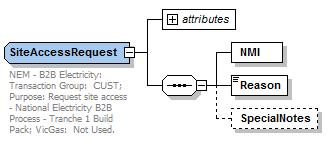 Modify CustomerDetail complex typeAdd EmailAddress as type EmailAddress 				<xsd:complexType name="CustomerDetail">		<xsd:annotation>			<xsd:documentation>Purpose - Defines the customer details for notification</xsd:documentation>		</xsd:annotation>		<xsd:sequence>			<xsd:choice>				<xsd:element name="PersonName" type="PersonName"/>				<xsd:sequence>					<xsd:element name="BusinessName" type="BusinessName"/>					<xsd:element name="ContactName" type="PersonName" minOccurs="0" maxOccurs="unbounded"/>				</xsd:sequence>			</xsd:choice>			<xsd:element name="PostalAddress" type="Address" minOccurs="0"/>			<xsd:element name="PhoneNumber" type="AustralianPhoneNumber" minOccurs="0" maxOccurs="unbounded"/>			<xsd:element name="EmailAddress" type="EmailAddress" minOccurs="0" maxOccurs="unbounded"/>							<!-- xsd:element name="SpecialCondition" type="SpecialCondition" minOccurs="0"/  insert after phone number -->		</xsd:sequence>	</xsd:complexType>Change the version attribute of versioned type to r36:CutomerDetailsNotification  complex typeChange from: xsd:attribute name="version" type="r32" use="optional" default="r32"/> Change to: <xsd:attribute name="version" type="r36" use="optional" default="r36"/>Modify Product complex typeRemove limit on occurrances of Code element	<xsd:complexType name="Product">		<xsd:sequence>			<xsd:element name="Code" maxOccurs="unbounded">				<xsd:simpleType>					<xsd:restriction base="xsd:string">						<xsd:maxLength value="10"/>					</xsd:restriction>				</xsd:simpleType>			</xsd:element>		</xsd:sequence>	</xsd:complexType>Electricity_r36.xsdAdd DeviceSerialNumber simple type	<xsd:simpleType name="DeviceSerialNumber">		<xsd:restriction base="xsd:string">			<xsd:maxLength value="12"/>		</xsd:restriction>	</xsd:simpleType>Add ControlEquipmentSerialNumber  simple type	<xsd:simpleType name="ControlEquipmentSerialNumber">		<xsd:restriction base="xsd:string">			<xsd:maxLength value="12"/>		</xsd:restriction>	</xsd:simpleType>Add ControlChannel simple type	<xsd:simpleType name="ControlChannel">		<xsd:restriction base="xsd:string">			<xsd:maxLength value="12"/>		</xsd:restriction>	</xsd:simpleType>	Add InstrumentTransformerSerialNumber  simple type	<xsd:simpleType name="InstrumentTransformerSerialNumber">		<xsd:restriction base="xsd:string">			<xsd:maxLength value="12"/>		</xsd:restriction>	</xsd:simpleType>	Add SwitchingServiceRequired simple type	<xsd:simpleType name="SwitchingServiceRequired">		<xsd:restriction base="xsd:string">			<xsd:maxLength value="80"/>		</xsd:restriction>	</xsd:simpleType>	Add RegisterIndexValue simple type	<xsd:simpleType name="RegisterIndexValue">		<xsd:annotation>			<xsd:documentation>				Purpose - Meter Register Index value as standalone.			</xsd:documentation>		</xsd:annotation>		<xsd:restriction base="xsd:string">			<xsd:maxLength value="15"/>		</xsd:restriction>	</xsd:simpleType>Add NetworkDevices complex type.	<xsd:complexType name="NetworkDevices">		<xsd:annotation>			<xsd:documentation>Purpose - Define the structure of Work details.</xsd:documentation>		</xsd:annotation>		<xsd:sequence>			<xsd:element name="NetworkDevice" type="NetworkDevice" maxOccurs="unbounded"/>		</xsd:sequence>	</xsd:complexType>	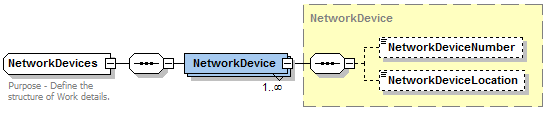 Add NetworkDevice complex type.	<xsd:complexType name="NetworkDevice">		<xsd:annotation>			<xsd:documentation>Purpose - Define the structure network device detail.</xsd:documentation>		</xsd:annotation>		<xsd:sequence>			<xsd:element name="NetworkDeviceNumber" type="DeviceSerialNumber" minOccurs="0"/>			<xsd:element name="NetworkDeviceLocation" type="DeviceLocation" minOccurs="0"/>		</xsd:sequence>	</xsd:complexType>Add ControlEquipments complex type.	<xsd:complexType name="ControlEquipments">		<xsd:annotation>			<xsd:documentation>Purpose - Define the structure of Work details.</xsd:documentation>		</xsd:annotation>		<xsd:sequence>			<xsd:element name="ControlEquipment" type="ControlEquipment" maxOccurs="unbounded"/>		</xsd:sequence>	</xsd:complexType>		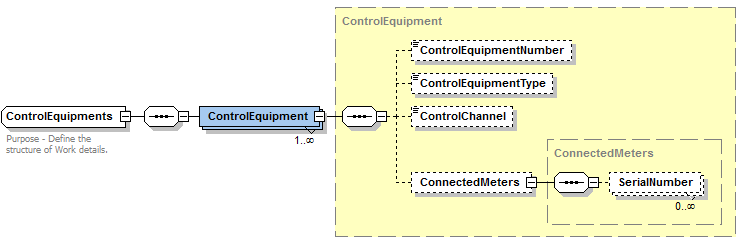 Add ControlEquipment complex type.	<xsd:complexType name="ControlEquipment">		<xsd:annotation>			<xsd:documentation>Purpose - Define the structure of Control Equipment detail.</xsd:documentation>		</xsd:annotation>		<xsd:sequence>			<xsd:element name="ControlEquipmentNumber" type="ControlEquipmentSerialNumber"  minOccurs="0"/>			<xsd:element name="ControlEquipmentType" type="ControlEquipmentType"  minOccurs="0"/>				<xsd:element name="ControlChannel" type="ControlChannel"  minOccurs="0"/>			<xsd:element name="ConnectedMeters" type="ConnectedMeters" minOccurs="0"/>		</xsd:sequence>	</xsd:complexType>	Add InstrumentTransformers complex type.	<xsd:complexType name="InstrumentTransformers">		<xsd:annotation>			<xsd:documentation>Purpose - Define the structure of Work details.</xsd:documentation>		</xsd:annotation>		<xsd:sequence>			<xsd:element name="InstrumentTransformer" type="InstrumentTransformer" maxOccurs="unbounded"/>		</xsd:sequence>	</xsd:complexType>	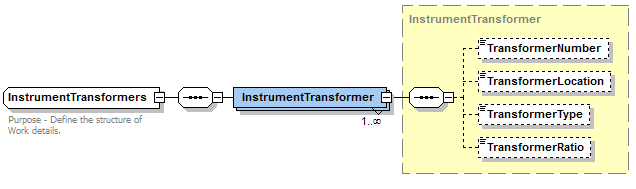 Add InstrumentTransformer complex type.	<xsd:complexType name="InstrumentTransformer">		<xsd:annotation>			<xsd:documentation>Purpose - Define the structure of Control Equipment detail.</xsd:documentation>		</xsd:annotation>		<xsd:sequence>			<xsd:element name="TransformerNumber" type="InstrumentTransformerSerialNumber" minOccurs="0"/>			<xsd:element name="TransformerType" type="InstrumentTransformerType" minOccurs="0"/>				<xsd:element name="TransformerRatio" type="MeterTransformerRatio" minOccurs="0"/>		</xsd:sequence>	</xsd:complexType>	Add ConnectedMeters complex type.	<xsd:complexType name="ConnectedMeters">		<xsd:annotation>			<xsd:documentation>Purpose - Define the structure of Control Equipment detail.</xsd:documentation>		</xsd:annotation>		<xsd:sequence>			<xsd:element name="SerialNumber" type="MeterSerialNumber"  minOccurs="0" maxOccurs="unbounded"/>		</xsd:sequence>	</xsd:complexType>		Modify ElectricityMeter complex type.Add SupplyPhase elementAdd GenerationType elementAdd InstrumentTransformers elementAdd GeneralSupply elementAdd ControlEquipments element	<xsd:complexType name="ElectricityMeter">		<xsd:annotation>			<xsd:documentation>Purpose - container for electricity meter information	</xsd:documentation>		</xsd:annotation>		<xsd:sequence>			<xsd:element name="SerialNumber" type="MeterSerialNumber" nillable="true" minOccurs="0"/>			<xsd:element name="NextScheduledReadDate" type="xsd:date" nillable="true" minOccurs="0"/>			<xsd:element name="Location" type="MeterLocation" nillable="true" minOccurs="0"/>			<xsd:element name="Hazard" type="MeterHazard" nillable="true" minOccurs="0"/>			<xsd:element name="InstallationTypeCode" type="MeterInstallationTypeCode" nillable="true" minOccurs="0"/>			<xsd:element name="Route" type="MeterRoute" nillable="true" minOccurs="0"/>			<xsd:element name="Use" type="MeterUse" nillable="true" minOccurs="0"/>			<xsd:element name="Point" type="MeterPoint" nillable="true" minOccurs="0"/>			<xsd:element name="Manufacturer" type="MeterManufacturer" nillable="true" minOccurs="0"/>			<xsd:element name="Model" type="MeterModel" nillable="true" minOccurs="0"/>			<xsd:element name="TransformerLocation" type="MeterTransformerLocation" nillable="true" minOccurs="0"/>			<xsd:element name="TransformerType" type="MeterTransformerType" nillable="true" minOccurs="0"/>			<xsd:element name="TransformerRatio" type="MeterTransformerRatio" nillable="true" minOccurs="0"/>			<xsd:element name="Constant" type="MeterConstant" nillable="true" minOccurs="0"/>			<xsd:element name="LastTestDate" type="xsd:date" nillable="true" minOccurs="0"/>			<xsd:element name="NextTestDate" type="xsd:date" nillable="true" minOccurs="0"/>			<xsd:element name="TestResultAccuracy" type="MeterTestResultAccuracy" nillable="true" minOccurs="0"/>			<xsd:element name="TestResultNotes" type="MeterTestResultNotes" nillable="true" minOccurs="0"/>			<xsd:element name="TestPerformedBy" type="MeterTestPerformedBy" nillable="true" minOccurs="0"/>			<xsd:element name="MeasurementType" type="MeterMeasurementType" nillable="true" minOccurs="0"/>			<xsd:element name="ReadTypeCode" type="MeterReadTypeCode" nillable="true" minOccurs="0"/>			<xsd:element name="RemotePhoneNumber" type="MeterRemotePhoneNumber" nillable="true" minOccurs="0"/>			<xsd:element name="CommunicationsEquipmentType" type="MeterCommunicationsEquipmentType" nillable="true" minOccurs="0"/>			<xsd:element name="CommunicationsProtocol" type="MeterCommunicationsProtocol" nillable="true" minOccurs="0"/>			<xsd:element name="DataConversion" type="MeterDataConversion" nillable="true" minOccurs="0"/>			<xsd:element name="DataValidations" type="MeterDataValidations" nillable="true" minOccurs="0"/>			<xsd:element name="Status" type="MeterStatusCode" minOccurs="0"/>			<xsd:element name="Program" type="MeterProgram" nillable="true" minOccurs="0"/>			<xsd:element name="AdditionalSiteInformation" type="MeterAdditionalSiteInformation" nillable="true" minOccurs="0"/>			<xsd:element name="EstimationInstructions" type="MeterEstimationInstructions" nillable="true" minOccurs="0"/>			<xsd:element name="AssetManagementPlan" type="MeterAssetManagementPlan" nillable="true" minOccurs="0"/>			<xsd:element name="CalibrationTables" type="MeterCalibrationTables" nillable="true" minOccurs="0"/>			<xsd:element name="UserAccessRights" type="MeterUserAccessRights" nillable="true" minOccurs="0"/>			<xsd:element name="Password" type="MeterPassword" nillable="true" minOccurs="0"/>			<xsd:element name="TestCalibrationProgram" type="MeterTestCalibrationProgram" nillable="true" minOccurs="0"/>			<xsd:element name="KeyCode" type="KeyCode" nillable="true" minOccurs="0"/>			<xsd:element name="CustomerFundedMeter" type="CustomerFundedMeter" nillable="true" minOccurs="0"/>			<xsd:element name="DisplayType" type="DisplayType" nillable="true" minOccurs="0"/>			<xsd:element name="SupplyPhase" type="SupplyPhase" minOccurs="0"/>			<xsd:element name="GenerationType" type="GenerationType" minOccurs="0"/>			<xsd:element name="GeneralSupply" type="YesNo" minOccurs="0"/>					<xsd:element name="InstrumentTransformers" type="InstrumentTransformers" minOccurs="0"/>			<xsd:element name="ControlEquipments" type="ControlEquipments" nillable="true" minOccurs="0"/>					<xsd:element name="RegisterConfiguration" type="ElectricityMeterRegisterConfiguration" nillable="true" minOccurs="0"/>			<xsd:element name="FromDate" type="xsd:date" minOccurs="0"/>			<xsd:element name="ToDate" type="xsd:date" minOccurs="0"/>		</xsd:sequence>	</xsd:complexType>	Modify ElectricityServiceOrderDetails type (set to r36 version)Add MeterLicense 			Add De-energisationReasonAdd LifeSupportAdd Co-ordinationRequiredModify SwitchingServiceRequired to use SwitchingServiceRequired type, changing to varchar(80) from boolean.	<xsd:complexType name="ElectricityServiceOrderDetails">		<xsd:annotation>			<xsd:documentation>Purpose - Defines the data type for new connection and meter additions and alterations</xsd:documentation>		</xsd:annotation>		<xsd:complexContent>			<xsd:extension base="ServiceOrderRequestData">				<xsd:sequence>					<xsd:element name="CustomerConsultationRequired" type="xsd:boolean"/>					<xsd:element name="InstallationType" type="InstallationType" minOccurs="0"/>					<xsd:element name="SupplyPhase" type="SupplyPhase" minOccurs="0"/>					<xsd:element name="AverageDailyLoad" type="AveragedDailyLoad" minOccurs="0"/>					<xsd:element name="CustomerType" type="CustomerType" minOccurs="0"/>					<xsd:element name="MeteringType" type="MeteringType" minOccurs="0"/>					<xsd:element name="OffPeakRequirements" type="SpecialComments" minOccurs="0"/>					<xsd:element name="MaximumDemand" type="MeterDemand" minOccurs="0"/>					<xsd:element name="ServiceTime" type="ServiceTimeType" minOccurs="0"/>					<xsd:element name="SwitchingServiceRequired" type="SwitchingServiceRequired" minOccurs="0"/>					<xsd:element name="ConfirmedDe-energisation" type="xsd:boolean" minOccurs="0"/>					<xsd:element name="License" type="License" minOccurs="0"/>					<xsd:element name="MeterLicense" type="License" minOccurs="0"/>									<xsd:element name="De-energisationReason" type="De-energisationReason" minOccurs="0"/>					<xsd:element name="LifeSupport" type="YesNo" minOccurs="0"/>						<xsd:element name="Co-ordinationRequired" type="YesNo" minOccurs="0"/>														</xsd:sequence>				<xsd:attribute name="version" type="r36" use="optional" default="r36"/>			</xsd:extension>		</xsd:complexContent>	</xsd:complexType>Modify ElectricityMeterRegisterDetail	Add RegisterIndexValue element as type RegisterIndexValue 	<xsd:complexType name="ElectricityMeterRegisterDetail">		<xsd:annotation>			<xsd:documentation>Purpose - container for information about a register within an electricity meter	</xsd:documentation>		</xsd:annotation>		<xsd:sequence>			<xsd:element name="RegisterID" type="MeterRegisterIdentifier" minOccurs="0"/>			<xsd:element name="NetworkTariffCode" type="NetworkTariffCode" nillable="true" minOccurs="0"/>			<xsd:element name="NetworkAdditionalInformation" type="MeterNetworkAdditionalInformation" nillable="true" minOccurs="0"/>			<xsd:element name="UnitOfMeasure" type="MeterUnitOfMeasure" nillable="true" minOccurs="0"/>			<xsd:element name="TimeOfDay" type="MeterTimeOfDay" nillable="true" minOccurs="0"/>			<xsd:element name="Multiplier" type="MeterMultiplier" nillable="true" minOccurs="0"/>			<xsd:element name="DialFormat" type="MeterDialFormat" nillable="true" minOccurs="0"/>			<xsd:element name="Suffix" type="NMIDataStreamSuffix" nillable="true" minOccurs="0"/>			<xsd:element name="ControlledLoad" type="MeterControlledLoad" nillable="true" minOccurs="0"/>			<xsd:element name="ConsumptionType" type="MeterConsumptionType" nillable="true" minOccurs="0"/>			<xsd:element name="Demand1" type="MeterDemand" nillable="true" minOccurs="0"/>			<xsd:element name="Demand2" type="MeterDemand" nillable="true" minOccurs="0"/>			<xsd:element name="Status" type="MeterRegisterStatusCode" nillable="true" minOccurs="0"/>			<xsd:element name="DirectionIndicator" type="DirectionIndicator" nillable="true" minOccurs="0"/>			<xsd:element name="PreviousReading" type="ElectricityMeterReadData" nillable="true" minOccurs="0"/>			<xsd:element name="HighLowConsumption" type="HighLowConsumption" nillable="true" minOccurs="0"/>			<xsd:element name="RegisterIndexValue" type="RegisterIndexValue" nillable="true" minOccurs="0"/>				<xsd:element name="FromDate" type="xsd:date" minOccurs="0"/>			<xsd:element name="ToDate" type="xsd:date" minOccurs="0"/>		</xsd:sequence>	</xsd:complexType>Modify ServiceOrderType to add enumerated valuesSupply Service WorksMetering Service WorksModify ServiceOrderType  to remove redundant enumerated valuesNew ConnectionAdds And AltsAllocate NMISupply AbolishmentMeter InvestigationMetering Reconfiguration	<xsd:simpleType name="ServiceOrderType">		<xsd:annotation>			<xsd:documentation>Purpose - Defines a list of valid Service Order types supported by the particpants</xsd:documentation>		</xsd:annotation>		<xsd:restriction base="xsd:string">			<xsd:enumeration value="Allocate NMI"/>			<xsd:enumeration value="New Connection"/>			<xsd:enumeration value="Re-energisation"/>			<xsd:enumeration value="De-energisation"/>			<xsd:enumeration value="Special Read"/>			<xsd:enumeration value="Adds And Alts"/>			<xsd:enumeration value="Meter Reconfiguration"/>			<xsd:enumeration value="Meter Investigation"/>			<xsd:enumeration value="Supply Abolishment"/>			<xsd:enumeration value="Miscellaneous"/>			<xsd:enumeration value="Metering Service Works"/>			<xsd:enumeration value="Supply Service Works"/>		</xsd:restriction>	</xsd:simpleType>Modify ServiceOrderSubType to add enumerated valuesAllocate NMIChange Timeswitch SettingsDisconnect  at Pillar-Box Pit Or Pole-TopEstablish Permanent SupplyEstablish Temporary In PermanentEstablish Temporary SupplyLocal Meter DisconnectionMeter Investigation-InspectMeter Investigation-TestMeter ReconfigurationMove-inPhysical VisitRecipient DiscretionRemoteReseal DeviceSupply AbolishmentSupply AlterationTariff ChangeTemporary IsolationTemporary Isolation-Group SupplyModify ServiceOrderSubType to remove redundant enumeration valuesChange Controlled LoadChange TariffChange TimeswitchInspectInstall Hot WaterLab TestMeter TestOnsite TestPermanentPillar-Box Pit Or Pole-TopPillar-Box Pit Or Pole-Top (Non-Payment)Remove Fuse (Non-Payment)StickerTamperTemporaryTemporary in PermanentWarning	<xsd:simpleType name="ServiceOrderSubType">		<xsd:annotation>			<xsd:documentation>Purpose - Defines a list of valid Service Order types supported by the particpants</xsd:documentation>		</xsd:annotation>		<xsd:restriction base="xsd:string">			<xsd:enumeration value="Temporary"/>			<xsd:enumeration value="Temporary in Permanent"/>			<xsd:enumeration value="Permanent"/>			<xsd:enumeration value="Sticker Removal"/>			<xsd:enumeration value="New Reading Required"/>			<xsd:enumeration value="Warning"/>			<xsd:enumeration value="Remove Fuse (Non-Payment)"/><xsd:enumeration value="Pillar-Box Pit Or Pole-Top"/>			<xsd:enumeration value="Pillar-Box Pit Or Pole-Top (Non-Payment)"/>			<xsd:enumeration value="Sticker"/>			<xsd:enumeration value="Install Hot Water"/>			<xsd:enumeration value="Change Controlled Load"/>			<xsd:enumeration value="Change Timeswitch"/>			<xsd:enumeration value="Change Tariff"/>			<xsd:enumeration value="Tamper"/>			<xsd:enumeration value="Inspect"/>			<xsd:enumeration value="Onsite Test"/>			<xsd:enumeration value="Lab Test"/>			<xsd:enumeration value="Meter Test"/>				<xsd:enumeration value="After Disconnection For Non-Payment"/><xsd:enumeration value="Remove Fuse"/>			<xsd:enumeration value="Disconnect at Pillar-Box Pit Or Pole-Top"/>			<xsd:enumeration value="Install Controlled Load"/>			<xsd:enumeration value="Move Meter"/>			<xsd:enumeration value="Install Meter"/>			<xsd:enumeration value="Remove Meter"/>			<xsd:enumeration value="Exchange Meter"/>			<xsd:enumeration value="Check Read"/>			<xsd:enumeration value="Final Read"/>			<xsd:enumeration value="Allocate NMI"/>			<xsd:enumeration value="Establish Permanent Supply"/>			<xsd:enumeration value="Establish Temporary Supply"/>			<xsd:enumeration value="Establish Temporary In Permanent"/>			<xsd:enumeration value="Local Meter Disconnection"/>			<xsd:enumeration value="Meter Investigation-Inspect"/>			<xsd:enumeration value="Meter Investigation-Test"/>				<xsd:enumeration value="Meter Reconfiguration"/>			<xsd:enumeration value="Recipient Discretion"/>			<xsd:enumeration value="Remote"/>			<xsd:enumeration value="Supply Abolishment"/>			<xsd:enumeration value="Supply Alteration"/>			<xsd:enumeration value="Tariff Change"/>			<xsd:enumeration value="Temporary Isolation"/>			<xsd:enumeration value="Temporary Isolation-Group Supply"/>				<xsd:enumeration value="Change Timeswitch Settings"/>			<xsd:enumeration value="Reseal Device"/>				<xsd:enumeration value="Retrospective Move-in"/>			<xsd:enumeration value="Move-in"/>			<xsd:enumeration value="New Reading Required"/>			<xsd:enumeration value="Physical Visit"/>			</xsd:restriction>	</xsd:simpleType>Modify SORDResponseCode to add enumerated valuesTariff Change Not ApprovedInadequate infrastructureNo CommsLife SupportMetering not compatible with proposed Tariff ChangeShared Supply Point Site Already Energised Request Submitted By Another InitiatorInitiator CancellationRecipient CancellationModify SORDResponseCode to remove enumerated valuesRetailer CancellationService Provider CancellationRequest Submitted By Another Retailer	<xsd:simpleType name="SORDResponseCode">		<xsd:annotation>			<xsd:documentation>Purpose - Defines a list of valid response code for different types of service orders</xsd:documentation>		</xsd:annotation>		<xsd:restriction base="xsd:string">			<xsd:enumeration value="Customer On-Site"/>			<xsd:enumeration value="Customer Prevented"/>			<xsd:enumeration value="De-energisation Not Completed Due To A Re-energisation"/>			<xsd:enumeration value="Documentation Not Provided"/>			<xsd:enumeration value="Metering Problem"/>			<xsd:enumeration value="Meter Reading Only Undertaken Due To Prior Re-energisation"/>			<xsd:enumeration value="New Customer On-Site"/>			<xsd:enumeration value="No Supply"/>			<xsd:enumeration value="Other"/>			<xsd:enumeration value="Reading Problem"/>			<xsd:enumeration value="Request Submitted By Another Initiator"/>			<xsd:enumeration value="Initiator Cancellation"/>			<xsd:enumeration value="Sensitive Load"/>			<xsd:enumeration value="Recipient Cancellation"/>			<xsd:enumeration value="Unable To Access"/>			<xsd:enumeration value="Unknown Load"/>			<xsd:enumeration value="Unsafe"/>			<xsd:enumeration value="Tariff Change Not Approved"/>			<xsd:enumeration value="Inadequate infrastructure"/>			<xsd:enumeration value="No Comms"/>			<xsd:enumeration value="Life Support"/>			<xsd:enumeration value="Meter Not Retrieved"/>							<xsd:enumeration value="Metering not compatible with proposed Tariff Change"/>			<xsd:enumeration value="Shared Supply Point"/>							<xsd:enumeration value="Site Already Energised"/>				<xsd:enumeration value="Unknown Connection Status"/>			</xsd:restriction>	</xsd:simpleType>Modify SupplyPhase to add enumerated valuesUnknownModify MeteringType to remove enumerated list	<xsd:simpleType name="MeteringType">		<xsd:restriction base="xsd:string">			<xsd:maxLength value="240"/>		</xsd:restriction>	</xsd:simpleType>Modify ElectricityStandingData  (set to r36 version)Change from: xsd:attribute name="version" type="r35" use="optional" default="r35"/> Change to: <xsd:attribute name="version" type="r36" use="optional" default="r36"/>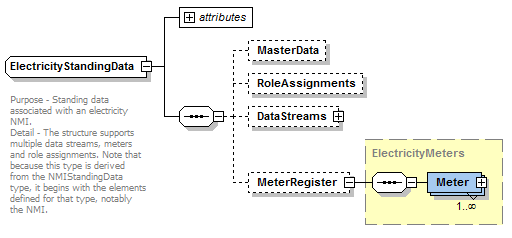 Modify ElectricityServiceOrderNotificationData (set to r36 version)Change from: xsd:attribute name="version" type="r17" use="optional" default="r17"/> Change to: <xsd:attribute name="version" type="r36" use="optional" default="r36"/>Modify ElectricityServiceOrderType (set to r36 version)Change from: xsd:attribute name="version" type="r19" use="optional" default="r19"/> Change to: <xsd:attribute name="version" type="r36" use="optional" default="r36"/>Modify ElectricityVerifyMeterRequestData (set to r36 version)Modify InvestigationCode to use ElecIndexInvestigationCode simple type from IndexInvestigationCode simple type.Change from: xsd:attribute name="version" type="r17" use="optional" default="r17"/> Change to: <xsd:attribute name="version" type="r36" use="optional" default="r36"/>	<xsd:complexType name="ElectricityVerifyMeterRequestData">		<xsd:annotation>			<xsd:documentation>Purpose - used in MeterDataVerifyRequest transaction based on NMITransactionBase </xsd:documentation>		</xsd:annotation>		<xsd:complexContent>			<xsd:extension base="NMITransactionBase">				<xsd:sequence>					<xsd:element name="NMIStandingData" type="NMIStandingData"/>					<xsd:element name="InvestigationCode" type="ElecIndexInvestigationCode"/>					<xsd:element name="InvestigationDescription" type="SpecialComments"/>					<xsd:element name="RequestPeriod" type="OpenPeriod"/>					<xsd:element name="Current" type="ElectricityMeterReadData" minOccurs="0"/>					<xsd:element name="NMIConfiguration" type="NMIConfigurationType" minOccurs="0"/>				</xsd:sequence>				<xsd:attribute name="version" type="r36" use="optional" default="r36"/>			</xsd:extension>		</xsd:complexContent>	</xsd:complexType>ElectricityMasterStandingData_r36.xsdModify ElectricityMasterStandingData complex type:Add EnergisationStatus elementAdd PrimaryVoltage elementAdd ControlEquipments elementAdd NetworkDevices element	<xsd:complexType name="ElectricityMasterStandingData">		<xsd:annotation>			<xsd:documentation>Purpose - container for non-repeating standing data associated with an electricity NMI			</xsd:documentation>		</xsd:annotation>		<xsd:sequence>			<xsd:element name="JurisdictionCode" type="JurisdictionCode" nillable="true" minOccurs="0"/>			<xsd:element name="NMIClassificationCode" type="NMIClassificationCode" nillable="true" minOccurs="0"/>			<xsd:element name="TransmissionNodeIdentifier" type="TransmissionNodeIdentifier" nillable="true" minOccurs="0"/>			<xsd:element name="DistributionLossFactorCode" type="DistributionLossFactorCode" nillable="true" minOccurs="0"/>			<xsd:element name="ParentEmbeddedNetworkIdentifier" type="EmbeddedNetworkIdentifier" nillable="true" minOccurs="0"/>			<xsd:element name="ChildEmbeddedNetworkIdentifier" type="EmbeddedNetworkIdentifier" nillable="true" minOccurs="0"/>			<xsd:element name="Address" type="AustralianPartialAddress" nillable="true" minOccurs="0"/>			<xsd:element name="Aggregate" type="YesNo" nillable="true" minOccurs="0"/>			<xsd:element name="Status" type="NMIStatusCode" nillable="true" minOccurs="0"/>			<xsd:element name="DistanceFromSubstation" type="DistanceFromSubstation" nillable="true" minOccurs="0"/>			<xsd:element name="VoltageType" type="VoltageType" nillable="true" minOccurs="0"/>			<xsd:element name="PoleNumber" type="PoleNumber" nillable="true" minOccurs="0"/>			<xsd:element name="AccessDetails" type="AccessDetail" nillable="true" minOccurs="0"/>			<xsd:element name="FeederClass" type="FeederClass" nillable="true" minOccurs="0"/>			<xsd:element name="CustomerClassificationCode" type="EMSDCustomerClassificationCode" nillable="true" minOccurs="0"/>			<xsd:element name="CustomerThresholdCode" type="EMSDCustomerThresholdCode" nillable="true" minOccurs="0"/>			<xsd:element name="ControlEquipments" type="ControlEquipments" nillable="true" minOccurs="0"/>			<xsd:element name="NetworkDevices" type="NetworkDevices" nillable="true" minOccurs="0"/>							<xsd:element name="EnergisationStatus" type="EnergisationStatus" nillable="true" minOccurs="0"/>				<xsd:element name="PrimaryVoltage" type="PrimaryVoltage" nillable="true" minOccurs="0"/>						<xsd:element name="FromDate" type="xsd:date" minOccurs="0"/>			<xsd:element name="ToDate" type="xsd:date" minOccurs="0"/>		</xsd:sequence>	</xsd:complexType>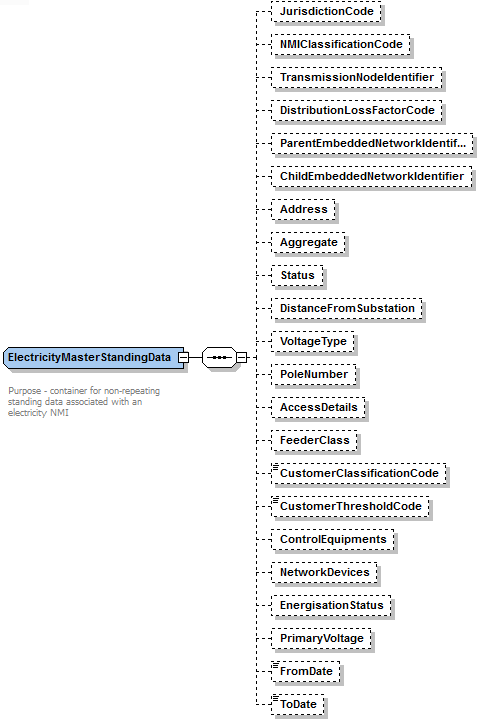 MeterDataManagement_r36.xsdAdd ResponseFormat simple type.	<xsd:simpleType name="ResponseFormat">		<xsd:annotation>			<xsd:documentation>This element is used to define the Response payload format. eg CSV, XML, MDFF, BASE64</xsd:documentation>		</xsd:annotation>		<xsd:restriction base="xsd:string">			<xsd:maxLength value="20"/>		</xsd:restriction>	</xsd:simpleType>	Add RemoteServiceType simple type.	<xsd:simpleType name="RemoteServiceType">		<xsd:annotation>			<xsd:documentation>This element is used to define the RemoteService Type.</xsd:documentation>		</xsd:annotation>		<xsd:restriction base="xsd:string">			<xsd:maxLength value="40"/>		</xsd:restriction>	</xsd:simpleType>Add RemoteServiceRequestCode simple type.	<xsd:simpleType name="RemoteServiceRequestCode">		<xsd:annotation>			<xsd:documentation>This element is used to define the RemoteServiceRequest code.</xsd:documentation>		</xsd:annotation>		<xsd:restriction base="xsd:string">			<xsd:maxLength value="40"/>		</xsd:restriction>	</xsd:simpleType>	Add UserDefinition simple type.	<xsd:simpleType name="UserDefinition">		<xsd:annotation>			<xsd:documentation>This element is used to define the User definitions as agreed between initiator and recipient.</xsd:documentation>		</xsd:annotation>		<xsd:restriction base="xsd:string">			<xsd:maxLength value="240"/>		</xsd:restriction>	</xsd:simpleType>Add ServiceRequestID simple type.		<xsd:simpleType name="ServiceRequestID">		<xsd:annotation>			<xsd:documentation>This element is used to define the Remote service request ID.</xsd:documentation>		</xsd:annotation>		<xsd:restriction base="xsd:string">			<xsd:maxLength value="15"/>		</xsd:restriction>	</xsd:simpleType>Add ResponsePayload complex type.	<xsd:complexType name="ResponsePayload">		<xsd:sequence>			<xsd:element name="RecordCount" type="RecordCount" minOccurs="0"/>			<xsd:element name="PayloadContent" type="xsd:anyType" nillable="true"/>		</xsd:sequence>		</xsd:complexType>		Add MeterSerialNumbers complex type.	<xsd:complexType name="MeterSerialNumbers">		<xsd:annotation>			<xsd:documentation>Schema - RemoteService.  Collection of affected Meters</xsd:documentation>		</xsd:annotation>		<xsd:sequence>			<xsd:element name="MeterSerialNumber" type="MeterSerialNumber" maxOccurs="unbounded"/>		</xsd:sequence>	</xsd:complexType>	Add UserDefData complex type.	<xsd:complexType name="UserDefData">		<xsd:annotation>			<xsd:documentation>Schema - RemoteService.  User definitions block</xsd:documentation>		</xsd:annotation>		<xsd:sequence>			<xsd:element name="UserDef1" type="UserDefinition" minOccurs="0"/>			<xsd:element name="UserDef2" type="UserDefinition" minOccurs="0"/>			<xsd:element name="UserDef3" type="UserDefinition" minOccurs="0"/>			<xsd:element name="UserDef4" type="UserDefinition" minOccurs="0"/>			<xsd:element name="UserDef5" type="UserDefinition" minOccurs="0"/>			<xsd:element name="UserDef6" type="UserDefinition" minOccurs="0"/>			<xsd:element name="UserDef7" type="UserDefinition" minOccurs="0"/>			<xsd:element name="UserDef8" type="UserDefinition" minOccurs="0"/>			<xsd:element name="UserDef9" type="UserDefinition" minOccurs="0"/>			<xsd:element name="UserDef10" type="UserDefinition" minOccurs="0"/>			</xsd:sequence>	</xsd:complexType>		Add RemoteServiceData complex type.	<xsd:complexType name="RemoteServiceData">		<xsd:annotation>			<xsd:documentation>Schema - RemoteService</xsd:documentation>		</xsd:annotation>		<xsd:sequence>			<xsd:element name="RequestID" type="ServiceRequestID"/>			<xsd:element name="NMI" type="NMI"/>			<xsd:element name="Meters" type="MeterSerialNumbers" minOccurs="0"/>			<xsd:element name="ServiceType" type="RemoteServiceType"/>			<xsd:element name="RequestCode" type="RemoteServiceRequestCode"/>			<xsd:element name="ResponseFormat" type="ResponseFormat"/>			<xsd:element name="FromDateTime" type="xsd:dateTime" minOccurs="0"/>					<xsd:element name="ToDateTime" type="xsd:dateTime" minOccurs="0"/>				<xsd:element name="UserDef" type="UserDefData" minOccurs="0"/>		</xsd:sequence>	</xsd:complexType>Add RemoteServiceResponseData complex type.	<xsd:complexType name="RemoteServiceResponseData">		<xsd:annotation>			<xsd:documentation>Schema - ServiceOrder</xsd:documentation>		</xsd:annotation>		<xsd:sequence>			<xsd:element name="ResponsePayload" type="ResponsePayload" minOccurs="0"/>			<xsd:element name="Event" type="Event" minOccurs="0"/>			<xsd:element name="Product" type="Product" minOccurs="0"/>		</xsd:sequence>	</xsd:complexType>	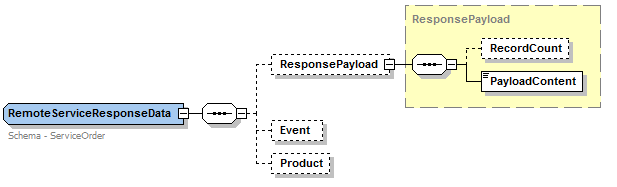 Add RemoteServiceRequest complex type as new transaction	<xsd:complexType name="RemoteServiceRequest">		<xsd:annotation>			<xsd:documentation>Prior to commencing the use of the Remote Service Process the Initiator and Recipient must agree the scope of the service(s) and the format of the response to the service request.			</xsd:documentation>		</xsd:annotation>			<xsd:sequence>			<xsd:element name="RemoteServiceData" type="RemoteServiceData"/>		</xsd:sequence>		<xsd:attribute name="version" type="r36" use="optional" default="r36"/>	</xsd:complexType>	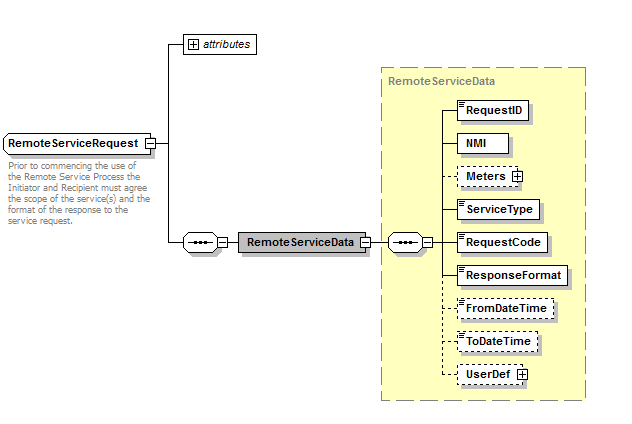 Add RemoteServiceResponse complex type as new transaction\	<xsd:complexType name="RemoteServiceResponse">		<xsd:annotation>			<xsd:documentation>Prior to commencing the use of the Remote Service Process the Initiator and Recipient must agree the scope of the service(s) and the format of the response to the service request.			</xsd:documentation>		</xsd:annotation>			<xsd:sequence>			<xsd:element name="RemoteServiceData" type="RemoteServiceData"/>			<xsd:element name="ResponseData" type="RemoteServiceResponseData"/>			</xsd:sequence>		<xsd:attribute name="version" type="r36" use="optional" default="r36"/>	</xsd:complexType>	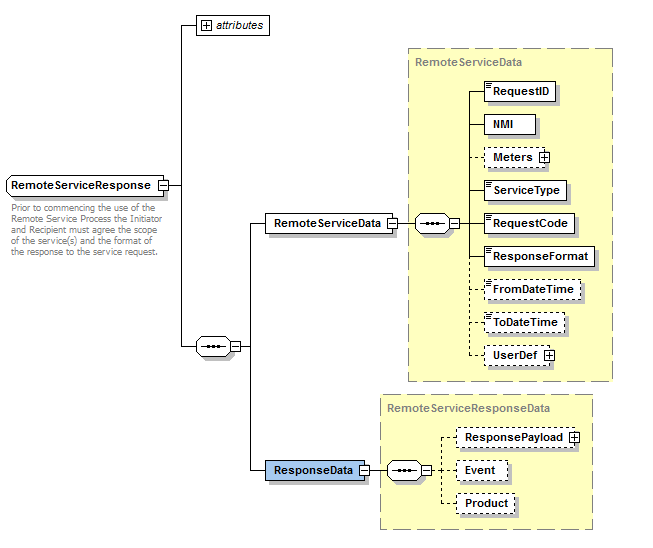 Common_r34.xsdAdd Latitude simple type.	<xsd:simpleType name="Latitude">		<xsd:annotation>			<xsd:documentation>Purpose - Provide geographic location coordinate.Detail - Geographic latitudeThe angular measurement North or South of the equator in decimal degrees (to 7 decimal places).   Angles South of the equator will be represented as negative values.   Eg -37.8886755			</xsd:documentation>		</xsd:annotation>		<xsd:restriction base="xsd:decimal">			<xsd:totalDigits value="9"/>			<xsd:fractionDigits value="7"/>		</xsd:restriction>	</xsd:simpleType>	Add Longitude simple type	<xsd:simpleType name="Longitude">		<xsd:annotation>			<xsd:documentation>Purpose – Provide geographic location coordinate. Detail - Geographic longitudeThe angular measurement East or West of the prime meridian in decimal degrees (to 7 decimal places).   Angles East of the Prime Meridian (eg Australia) will be represented as positive values.   Eg +145.1410361			</xsd:documentation>		</xsd:annotation>		<xsd:restriction base="xsd:decimal">			<xsd:totalDigits value="10"/>			<xsd:fractionDigits value="7"/>		</xsd:restriction>	</xsd:simpleType>Add complex type GeographicCoordinate	<xsd:complexType name="GeographicCoordinate">		<xsd:annotation>			<xsd:documentation>Purpose - Coordinates specification</xsd:documentation>		</xsd:annotation>		<xsd:sequence>			<xsd:element name="Latitude" type="Latitude"/>			<xsd:element name="Longitude" type="Longitude"/>				</xsd:sequence>	</xsd:complexType>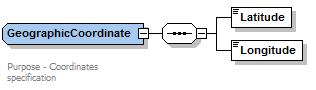 Add NotifiedParties complex type.	<xsd:complexType name="NotifiedParties">		<xsd:annotation>			<xsd:documentation>			Purpose - List Notified parties</xsd:documentation>		</xsd:annotation>		<xsd:sequence>			<xsd:element name="NotifiedPartyID" type="PartyIdentifier" minOccurs="0" maxOccurs="unbounded"/>		</xsd:sequence>	</xsd:complexType>	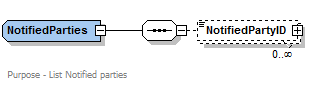 Modify IndexInvestigationCode simple type by adding enumeration values:Verify/Missing RegistersRequire Estimate ReadMeter Churn	<xsd:simpleType name="IndexInvestigationCode">		<xsd:annotation>			<xsd:documentation>Schema - Gas</xsd:documentation>		</xsd:annotation>		<xsd:restriction base="xsd:string">			<xsd:enumeration value="Confirm Reading For Vacant Site"/>			<xsd:enumeration value="Confirm Zero Consumption"/>			<xsd:enumeration value="Incomplete Data"/>			<xsd:enumeration value="Invalid MDFF Data"/>			<xsd:enumeration value="Invalid Standing Data"/>			<xsd:enumeration value="Missing Datastream"/>			<xsd:enumeration value="Require Actual Reading or Substitute"/>			<xsd:enumeration value="Require Final Substitute"/>			<xsd:enumeration value="Require Latest Version"/>			<xsd:enumeration value="Scheduled Reading Required"/>			<xsd:enumeration value="Service Order Reading Required"/>			<xsd:enumeration value="Verify High Reading"/>			<xsd:enumeration value="Verify Low Reading"/>			<xsd:enumeration value="Customer Away"/>			<xsd:enumeration value="Customer Query"/>			<xsd:enumeration value="Customer Read"/>			<xsd:enumeration value="High Account"/>			<xsd:enumeration value="Zero Consumption"/>			<xsd:enumeration value="Recipient Not Responsible For The NMI"/>			<xsd:enumeration value="Other"/>			<xsd:enumeration value="Cross Meter"/>			<xsd:enumeration value="MDL Out of Alignment"/>			<xsd:enumeration value="Verify/Missing Register"/>			<xsd:enumeration value="Require Estimate Data"/>			<xsd:enumeration value="Meter Churn"/>					</xsd:restriction>	</xsd:simpleType>OneWayNotification_r33.xsdAdd NoticeOfWorksID simple type as string.	<xsd:simpleType name="NoticeOfWorksID">		<xsd:restriction base="xsd:string">			<xsd:maxLength value="12"/>		</xsd:restriction>	</xsd:simpleType>	Add NotificationNotes simple type as string	<xsd:simpleType name="NotificationNotes">		<xsd:restriction base="xsd:string">			<xsd:maxLength value="240"/>		</xsd:restriction>	</xsd:simpleType>		Add NotificationStatus simple type as string	<xsd:simpleType name="NotificationStatus">		<xsd:restriction base="xsd:string">			<xsd:maxLength value="30"/>			<xsd:enumeration value="SO Requested"/>			<xsd:enumeration value="SO Rejected"/>				<xsd:enumeration value="SO Completion"/>			<xsd:enumeration value="Accepted by Notified Party"/>			<xsd:enumeration value="Rejection by Notified Party"/> 			<xsd:enumeration value="Notified Party Stopped"/>		</xsd:restriction>	</xsd:simpleType>	Add Duration simple type as string	<xsd:simpleType name="Duration">		<xsd:restriction base="xsd:string">			<xsd:maxLength value="5"/>		</xsd:restriction>	</xsd:simpleType>		Add RemovedMeteringEquipments complex type	<xsd:complexType name="RemovedMeteringEquipments">		<xsd:annotation>			<xsd:documentation>Purpose - Define the structure of Work details.</xsd:documentation>		</xsd:annotation>		<xsd:sequence>			<xsd:element name="RemovedMeteringEquipment" type="RemovedMeteringEquipment" maxOccurs="unbounded"/>		</xsd:sequence>	</xsd:complexType>		Add RemovedMeteringEquipment complex type	<xsd:complexType name="RemovedMeteringEquipment">		<xsd:annotation>			<xsd:documentation>Purpose - Define the structure of removed equipment.</xsd:documentation>		</xsd:annotation>		<xsd:sequence>			<xsd:element name="RemovedEquipmentType" type="MeterEquipmentType"/>			<xsd:element name="MeteringEquipment" type="NMIStandingData"/>		</xsd:sequence>	</xsd:complexType>	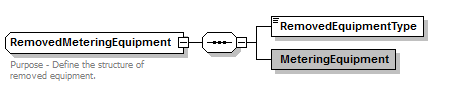 Add NewEquipment complex type	<xsd:complexType name="NewEquipment">		<xsd:annotation>			<xsd:documentation>Purpose - Define the structure of Work details.</xsd:documentation>		</xsd:annotation>		<xsd:sequence>			<xsd:element name="InstalledMeterEquipment" type="ElectricityMeters" minOccurs="0"/>							<xsd:element name="InstalledNetworkDevices" type="NetworkDevices" minOccurs="0"/>								<xsd:element name="InstalledControlEquipment" type="NMIStandingData" minOccurs="0"/>				<xsd:element name="InstalledTransformers" type="ElectricityMeters" minOccurs="0"/>							</xsd:sequence>	</xsd:complexType>	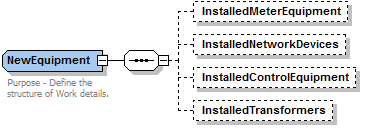 Add WorksDetail complex type	<xsd:complexType name="WorksDetail">		<xsd:annotation>			<xsd:documentation>Purpose - Define the structure of Work details.</xsd:documentation>		</xsd:annotation>		<xsd:sequence>			<xsd:element name="WorkType" type="WorkType"/>			<xsd:element name="FieldWorkCompleteDateTime" type="xsd:dateTime"/>			<xsd:element name="TotalInstalledMeters" type="xsd:integer" minOccurs="0"/>			<xsd:element name="TotalInstalledNetworkDevices" type="xsd:integer" minOccurs="0"/>					<xsd:element name="TotalInstalledControlEquipment" type="xsd:integer" minOccurs="0"/>					<xsd:element name="TotalInstalledTransformers" type="xsd:integer" minOccurs="0"/>			<xsd:element name="TotalRemovedMeters" type="xsd:integer" minOccurs="0"/>			<xsd:element name="TotalRemovedOther" type="xsd:integer" minOccurs="0"/>			<xsd:element name="NewMeterEquipment" type="NewEquipment" minOccurs="0"/>				<xsd:element name="RemovedMeteringEquipments" type="RemovedMeteringEquipments" minOccurs="0"/>						</xsd:sequence>	</xsd:complexType>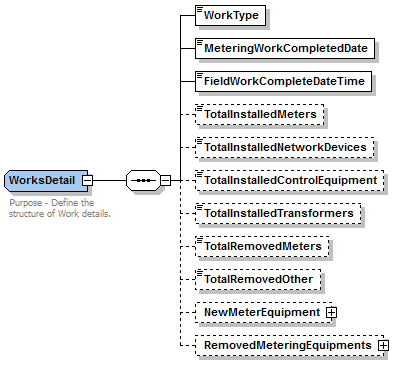 Add NotificationPayload complex type.	<xsd:complexType name="NotificationPayload">		<xsd:annotation>			<xsd:documentation>Purpose - Define the structure of Work details.</xsd:documentation>		</xsd:annotation>		<xsd:sequence>			<xsd:choice>							<xsd:element name="TransactionNotified" type="Transaction"/>				<xsd:element name="TransAckNotified" type="TransactionAcknowledgement"/>				<xsd:element name="MsgAckNotified" type="MessageAcknowledgement"/>								</xsd:choice>		</xsd:sequence>	</xsd:complexType>	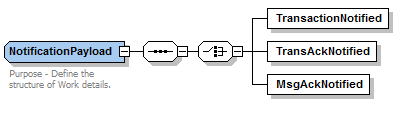 Add NoticeOfMeteringWorks complex type as new transaction.	<xsd:complexType name="NoticeOfMeteringWorks">		<xsd:sequence>			<xsd:element name="NoticeOfWorksID" type="NoticeOfWorksID"/>			<xsd:element name="NMIStandingData" type="NMIStandingData"/>			<xsd:element name="GeographicCoordinate" type="GeographicCoordinate" minOccurs="0"/>						<xsd:element name="MeterWorksDetail" type="WorksDetail"/>						<xsd:element name="Notes" type="NotificationNotes" minOccurs="0"/>				</xsd:sequence>		<xsd:attribute name="version" type="r36" use="optional" default="r36"/>	</xsd:complexType>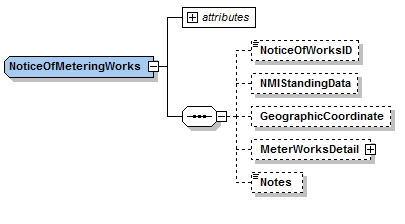 Add NotifiedParty complex type as new transaction.	<xsd:complexType name="NotifiedParty">		<xsd:sequence>			<xsd:element name="ServiceOrder" type="ServiceOrderHeader"/>			<xsd:element name="ServiceRequestor" type="PartyIdentifier"/>				<xsd:element name="ServiceProvider" type="PartyIdentifier"/>				<xsd:element name="ScheduledDate" type="xsd:date"/>						<xsd:element name="ActualDateTime" type="xsd:dateTime" minOccurs="0"/>			<xsd:element name="NotificationStatus" type="NotificationStatus"/>			<xsd:element name="RefTransaction" type="NotificationPayload"/>						</xsd:sequence>		<xsd:attribute name="version" type="r36" use="optional" default="r36"/>	</xsd:complexType>	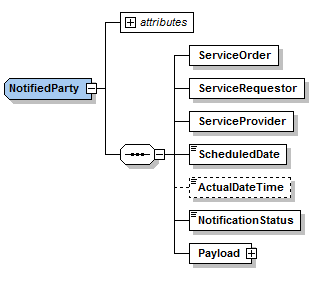 Add PlannedInterruptionNotification complex type as new transaction.	<xsd:complexType name="PlannedInterruptionNotification">		<xsd:sequence>			<xsd:element name="NMI" type="NMI"/>			<xsd:element name="StartDate" type="xsd:date"/>					<xsd:element name="StartTime" type="xsd:time"/>						<xsd:element name="EndDate" type="xsd:date" minOccurs="0"/>			<xsd:element name="Duration" type="Duration"/			<xsd:element name="ReasonForInter" type="ReasonForInter" minOccurs="0"/>			<xsd:element name="Notes" type="NotificationNotes" minOccurs="0"/>						</xsd:sequence>		<xsd:attribute name="version" type="r36" use="optional" default="r36"/>	</xsd:complexType>	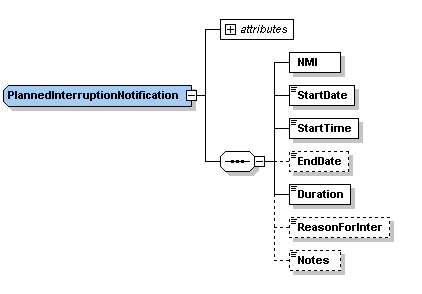 Add MeterFaultAndIssueNotification complex type as new transaction.	<xsd:complexType name="MeterFaultAndIssueNotification">		<xsd:sequence>			<xsd:element name="NMI" type="NMI"/>			<xsd:element name="DateIdentified" type="xsd:date"/>								<xsd:element name="StartDate" type="xsd:date" minOccurs="0"/>					<xsd:element name="StartTime" type="xsd:time"  minOccurs="0"/>						<xsd:element name="EndDate" type="xsd:date" minOccurs="0"/>			<xsd:element name="Duration" type="Duration" minOccurs="0"/>								<xsd:element name="SupplyOn" type="YesNo"/>			<xsd:element name="SupplyOff" type="SupplyOff" minOccurs="0"/>					<xsd:element name="Meters" type="ElectricityMeters"  minOccurs="0"/>					<xsd:element name="ReasonForNotice" type="ReasonForNotice"/>						<xsd:element name="Notes" type="NotificationNotes" minOccurs="0"/>						</xsd:sequence>		<xsd:attribute name="version" type="r36" use="optional" default="r36"/>	</xsd:complexType>	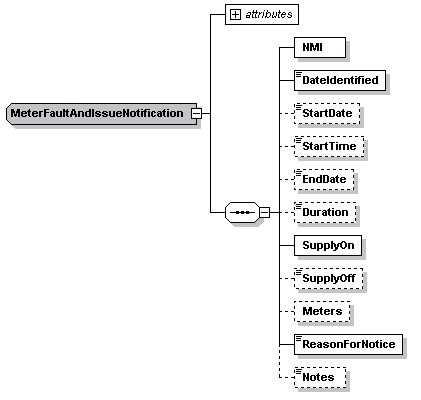 ServiceOrder_r33.xsdModify ServiceOrderRequest  complex type (set to r36 version)Add NotifiedParties elementAdd Co-ordinatingContactDetail element	<xsd:complexType name="ServiceOrderRequest">		<xsd:annotation>			<xsd:documentation>Application - Service OrderTransactionExchange - TransactionGroup - SORDPriority - MediumPurpose - Submit Service Order Request to the Service Provider			</xsd:documentation>		</xsd:annotation>		<xsd:sequence>			<xsd:element name="ServiceOrder" type="ServiceOrderHeader"/>			<xsd:element name="ServicePoint" type="ServicePoint" minOccurs="0"/>			<xsd:element name="ContactDetail" type="CustomerDetail" minOccurs="0"/>			<xsd:element name="CustomerDetail" type="CustomerDetail" minOccurs="0"/>			<xsd:element name="Co-ordinatingContactDetail" type="CustomerDetail" minOccurs="0"/>						<xsd:element name="AppointmentDetail" type="AppointmentDetail" minOccurs="0"/>			<xsd:element name="RequestData" type="ServiceOrderRequestData" minOccurs="0"/>			<xsd:element name="NotifiedParties" type="NotifiedParties" minOccurs="0"/>		</xsd:sequence>		<xsd:attribute name="version" type="r36" use="optional" default="r36"/>		<xsd:attribute name="actionType" type="ActionType" default="New"/>	</xsd:complexType>Modify ServiceOrderResponse complex type (set to r36 version)Version change due to enumerations updates	<xsd:complexType name="ServiceOrderResponse">		<xsd:annotation>			<xsd:documentation>Application - Service OrderTransactionExchange - TransactionGroup - SORDPriority - MediumPurpose - Submit Service Order completion details to the Retailer			</xsd:documentation>		</xsd:annotation>		<xsd:sequence>			<xsd:element name="ServiceOrder" type="ServiceOrderHeader"/>			<xsd:element name="ContactDetail" type="CustomerDetail" minOccurs="0"/>			<xsd:element name="AppointmentDetail" type="AppointmentDetail" minOccurs="0"/>			<xsd:element name="NotificationData" type="ServiceOrderNotificationData" minOccurs="0"/>			<xsd:element name="Event" type="Event" minOccurs="0" maxOccurs="unbounded"/>		</xsd:sequence>		<xsd:attribute name="version" type="r36" use="optional" default="r36"/>		<xsd:attribute name="responseType" type="ResponseType" default="Closure"/>	</xsd:complexType>Change the version attribute of versioned type to r36:ServiceOrderRequest  complex typeServiceOrderResponse  complex typeChange from: xsd:attribute name="version" type="r17" use="optional" default="r17"/> Change to: <xsd:attribute name="version" type="r36" use="optional" default="r36"/>ClientInformation_r36.xsdAdd EmailAddress simple type (string).	<xsd:simpleType name="EmailAddress">		<xsd:annotation>			<xsd:documentation>Purpose - Define email format.	</xsd:documentation>		</xsd:annotation>		<xsd:restriction base="xsd:string">			<xsd:pattern value="[^@]+@[^\.]+\..+"/>		</xsd:restriction>	</xsd:simpleType>	Header_r36.xsdModify TransactionGroup simple type by adding enumeration values:MRSROWNXNPNXPTPE 	<xsd:simpleType name="TransactionGroup">		<xsd:annotation>			<xsd:documentation>Purpose - Provide the transaction group to which all the contained transactions or transaction acknowledgments belongDetail - The target application is at liberty to reject any transactions within the message that do not belong to the stated TransactionGroup. Where only message acknowledgements are carried, a transaction group of "MSGS" should be used.The following groups are B2B process related:FLTS - Faults and OutagesSORD - Service order, planned worksNETB - Network billingMTRD - Meter data CUST - Customer relatedNOTF - Notifications (broadcast)MKTW - Wholesale market operationsHSMD - High Speed Monitoring systemOWNP - Own Way NotificationEMMS - Electricity Market Management SystemERFT-NSW-ACT Wholesale Transaction TypeIAIT-NSW-ACT Wholesale Transaction TypeMRSR  -  remote services request/responseOWNX  -  NOMW, PIN and MFNNPNX  -  Notified Party transactionPTPE  -  Peer to Peer bilateral exchange	</xsd:documentation>		</xsd:annotation>		<xsd:restriction base="xsd:string">			<xsd:enumeration value="CATS"/>			<xsd:enumeration value="MDMT"/>			<xsd:enumeration value="MSGS"/>			<xsd:enumeration value="NMID"/>			<xsd:enumeration value="FLTS"/>			<xsd:enumeration value="SORD"/>			<xsd:enumeration value="NETB"/>			<xsd:enumeration value="MTRD"/>			<xsd:enumeration value="CUST"/>			<xsd:enumeration value="NOTF"/>			<xsd:enumeration value="SITE"/>			<xsd:enumeration value="FLDW"/>			<xsd:enumeration value="OUTG"/>			<xsd:enumeration value="BAR"/>			<xsd:enumeration value="NMIF"/>			<xsd:enumeration value="MKTW"/>			<xsd:enumeration value="HSMD"/>			<xsd:enumeration value="OWNP"/>			<xsd:enumeration value="EMMS"/>			<xsd:enumeration value="ERFT"/>			<xsd:enumeration value="IAIT"/>			<xsd:enumeration value="MRSR"/>			<xsd:enumeration value="OWNX"/>			<xsd:enumeration value="NPNX"/>			<xsd:enumeration value="PTPE"/>					</xsd:restriction>	</xsd:simpleType>P2P_r36.xsdAdd AttachmentName simple type	<xsd:simpleType name="AttachmentName">		<xsd:restriction base="xsd:string">		</xsd:restriction>	</xsd:simpleType>	Add AttachmentType simple type	<xsd:simpleType name="AttachmentType">		<xsd:restriction base="xsd:string">			<xsd:maxLength value="30"/>		</xsd:restriction>	</xsd:simpleType>Add P2PAttachment complex type	<xsd:complexType name="P2PAttachment">		<xsd:annotation>			<xsd:documentation>Purpose - Define the attributes for each attachment.</xsd:documentation>		</xsd:annotation>		<xsd:attribute name="type" type="AttachmentType"/>		<xsd:attribute name="name" type="AttachmentName"/>		</xsd:complexType>	Add AttachmentList complex type	<xsd:complexType name="AttachmentList">		<xsd:annotation>			<xsd:documentation>Purpose - Define the structure of Work details.</xsd:documentation>		</xsd:annotation>		<xsd:sequence>			<xsd:element name="Attachment" type="P2PAttachment" minOccurs="0" maxOccurs="unbounded"/>				</xsd:sequence>	</xsd:complexType>Add PTPDataExchange complex type as new transaction.	<xsd:complexType name="PTPDataExchange">		<xsd:sequence>			<xsd:element name="FreeFormData" type="xsd:anyType" nillable="true"/>			<xsd:element name="AttachmentList" type="AttachmentList" minOccurs="0"/>			</xsd:sequence>		<xsd:attribute name="version" type="r36" use="optional" default="r36"/>	</xsd:complexType>		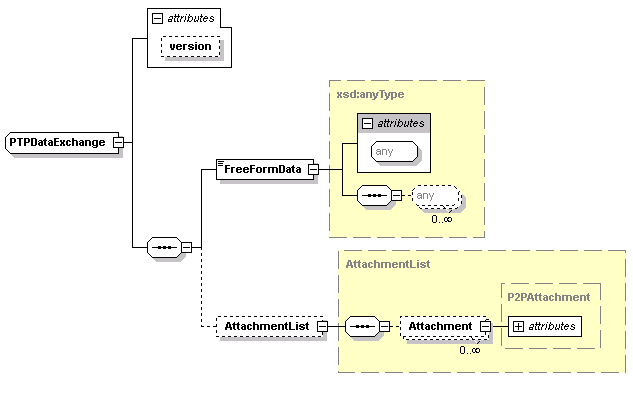 Gas_r36.xsdChange the version attribute of versioned type to r36:GasServiceOrderDetails complex typeChange from: xsd:attribute name="version" type="r34" use="optional" default="r34"/> Change to: <xsd:attribute name="version" type="r36" use="optional" default="r36"/>ElectricityEnumerations.xsdAdd SiteRequestReason simple type (max 40 character string).	<xsd:simpleType name="SiteRequestReason">		<xsd:annotation>			<xsd:documentation>				Purpose - Define the fixed Reasons used to request site access details			</xsd:documentation>		</xsd:annotation>		<xsd:restriction base="xsd:string">			<xsd:maxLength value="40"/>			<xsd:enumeration value="New Retailer for site"/>			<xsd:enumeration value="Records old and need to be updated"/>			<xsd:enumeration value="No Access details on file for NMI"/>			<xsd:enumeration value="No Hazard Details on file for NMI"/>			<xsd:enumeration value="Site Visit Required"/>			<xsd:enumeration value="Other"/>			</xsd:restriction>	</xsd:simpleType>Add ReasonForInter simple type as string	<xsd:simpleType name="ReasonForInter">		<xsd:annotation>			<xsd:documentation>				Purpose - Define the fixed Reasons for interruption			Version 1.0 additions			- Meter Exchange - Individual 			- Meter Exchange - Rollout 			- Meter Replacement – Family Maintenance 			- Meter Test 			- Meter Fault Investigation 			- Distribution Works 			- Other 			</xsd:documentation>		</xsd:annotation>			<xsd:restriction base="xsd:string">			<xsd:maxLength value="50"/>			<xsd:enumeration value="Meter Exchange - Individual"/>			<xsd:enumeration value="Meter Exchange - Rollout"/>			<xsd:enumeration value="Meter Replacement – Family Maintenance"/>			<xsd:enumeration value="Meter Test"/>			<xsd:enumeration value="Meter Fault Investigation"/>			<xsd:enumeration value="Distribution Works"/>								<xsd:enumeration value="Other"/>							</xsd:restriction></xsd:simpleType>		Add ReasonForNotice simple type as string	<xsd:simpleType name="ReasonForNotice">		<xsd:annotation>			<xsd:documentation>				Purpose - Define the fixed Reasons for Notice			Version 1.0 additions			- Meter Family Failure 			- Accuracy Failure 			- Timeswitch/Controlled Load Failure			- Contactor Failure 			- No Display 			- Communication Failure 			- Meter Verification 			- Malfunction 			- Area Event 			- Metrology Threshold Breach 			- Meter Bypassed 			- Physical Damage 			- Theft/Tampering 			- Other  			</xsd:documentation>		</xsd:annotation>				<xsd:restriction base="xsd:string">			<xsd:maxLength value="50"/>			<xsd:enumeration value="Meter Family Failure"/>			<xsd:enumeration value="Accuracy Failure"/>			<xsd:enumeration value="Timeswitch/Controlled Load Failure"/>			<xsd:enumeration value="Contactor Failure"/>			<xsd:enumeration value="No Display"/>			<xsd:enumeration value="Communication Failure"/> 			<xsd:enumeration value="Meter Verification"/> 			<xsd:enumeration value="Malfunction"/> 			<xsd:enumeration value="Area Event"/> 			<xsd:enumeration value="Metrology Threshold Breach"/> 			<xsd:enumeration value="Meter Bypassed"/> 			<xsd:enumeration value="Physical Damage"/> 			<xsd:enumeration value="Theft/Tampering"/>			<xsd:enumeration value="Other"/> 			</xsd:restriction>	</xsd:simpleType>	Add SupplyOff simple type as string	<xsd:simpleType name="SupplyOff">		<xsd:annotation>			<xsd:documentation>				Purpose - Define the fixed Reasons for Notice			Version 1.0 additions			- Remove Fuse 			- Remote 			- Local Meter Disconnection 			- Pillar-Box Pit Or Pole-Top  			</xsd:documentation>		</xsd:annotation>				<xsd:restriction base="xsd:string">			<xsd:maxLength value="40"/>			<xsd:enumeration value="Remove Fuse"/> 			<xsd:enumeration value="Remote"/> 			<xsd:enumeration value="Local Meter Disconnection"/>			<xsd:enumeration value="Pillar-Box Pit Or Pole-Top"/> 						</xsd:restriction>	</xsd:simpleType>	Add WorkType simple type as string.	<xsd:simpleType name="WorkType">		<xsd:annotation>			<xsd:documentation>				Purpose - Define the fixed work types for metering equipment works.			Version 1.0 additions			- Exchange Equipment 			- Install Equipment 			- Remove Equipment 			- Relocate 			</xsd:documentation>		</xsd:annotation>			<xsd:restriction base="xsd:string">			<xsd:maxLength value="50"/>			<xsd:enumeration value="Exchange Equipment"/> 			<xsd:enumeration value="Install Equipment"/> 			<xsd:enumeration value="Remove Equipment"/>			<xsd:enumeration value="Relocate"/>		</xsd:restriction>	</xsd:simpleType>Add EnergisationStatus simple type	<xsd:simpleType name="EnergisationStatus">		<xsd:annotation>			<xsd:documentation>The energisation status of the metering installation 			Version 1.0 additions			- Active 			- Not Connected 			- Deenergised Before Meter 			- Deenergised At Meter 			- Deenergised After Meter 			</xsd:documentation>		</xsd:annotation>		<xsd:restriction base="xsd:string">			<xsd:maxLength value="30"/>			<xsd:enumeration value="Active"/> 			<xsd:enumeration value="Not Connected"/> 			<xsd:enumeration value="Deenergised Before Meter"/>			<xsd:enumeration value="Deenergised At Meter"/> 			<xsd:enumeration value="Deenergised After Meter"/> 				</xsd:restriction>	</xsd:simpleType>	Add PrimaryVoltage simple type (Max 8 string).	<xsd:simpleType name="PrimaryVoltage">		<xsd:annotation>			<xsd:documentation>Indicates primary network voltage the metering installation is connected to			Version 1.0 additions			- 230V 			- 400V 			- 11KV 			- 22KV 			- 33KV 			- 66KV 			- 132KV 			- Other HV					</xsd:documentation>		</xsd:annotation>		<xsd:restriction base="xsd:string">			<xsd:maxLength value="8"/>			<xsd:minLength value="1"/>			<xsd:enumeration value="230V"/> 			<xsd:enumeration value="400V"/> 			<xsd:enumeration value="11KV"/> 			<xsd:enumeration value="22KV"/> 			<xsd:enumeration value="33KV"/> 			<xsd:enumeration value="66KV"/> 			<xsd:enumeration value="132KV"/> 			<xsd:enumeration value="Other HV"/>		</xsd:restriction>	</xsd:simpleType>Add GenerationType simple type (Max 5 string).	<xsd:simpleType name="GenerationType">		<xsd:annotation>			<xsd:documentation>Indicates whether the meter is configured to measure the import of energy			Version 1.0 additions			- Net 			- Gross 			- None		</xsd:documentation>		</xsd:annotation>		<xsd:restriction base="xsd:string">			<xsd:maxLength value="5"/>			<xsd:enumeration value="Net"/>			<xsd:enumeration value="Gross"/>			<xsd:enumeration value="None"/>						</xsd:restriction>	</xsd:simpleType>	Add MeterEquipmentType simple type (Max 25 string).	<xsd:simpleType name="MeterEquipmentType">		<xsd:annotation>			<xsd:documentation>Indicates the meter equipment type			Version 1.0 additions- Basic Meter - Interval Meter - Network Device - Control Equipment - Instrument Transformer			</xsd:documentation>		</xsd:annotation>			<xsd:restriction base="xsd:string">			<xsd:maxLength value="25"/>			<xsd:enumeration value="Basic Meter"/>			<xsd:enumeration value="Interval Meter"/>			<xsd:enumeration value="Network Device"/>				<xsd:enumeration value="Control Equipment"/>			<xsd:enumeration value="Instrument Transformer"/>				</xsd:restriction>	</xsd:simpleType>		</xsd:schema>	Add DeviceLocation simple type	<xsd:simpleType name="DeviceLocation">		<xsd:annotation>			<xsd:documentation>Indicates the network device location			Version 1.0 additions- Before Meter - After Meter 			</xsd:documentation>		</xsd:annotation>			<xsd:restriction base="xsd:string">			<xsd:maxLength value="14"/>			<xsd:enumeration value="Before Meter"/>			<xsd:enumeration value="After Meter"/>						</xsd:restriction>	</xsd:simpleType>	Add ControlEquipmentType simple type	<xsd:simpleType name="ControlEquipmentType">		<xsd:annotation>			<xsd:documentation>Indicates the control equipmeht type			Version 1.0 additions			- Internal Relay 			- External Relay 			- Internal Time Switch 			- External Time Switch 			</xsd:documentation>		</xsd:annotation>				<xsd:restriction base="xsd:string">			<xsd:maxLength value="25"/>			<xsd:enumeration value="Internal Relay"/>			<xsd:enumeration value="External Relay"/>				<xsd:enumeration value="Internal Time Switch"/>			<xsd:enumeration value="External Time Switch"/>			</xsd:restriction>	</xsd:simpleType>		Add InstrumentTransformerType simple type (Max 2 string).	<xsd:simpleType name="InstrumentTransformerType">		<xsd:annotation>			<xsd:documentation>Indicates instrument transformer type for the meter			Version 1.0 additions			- CT			- VT 		</xsd:documentation>			</xsd:annotation>		<xsd:restriction base="xsd:string">			<xsd:maxLength value="2"/>			<xsd:enumeration value="CT"/>			<xsd:enumeration value="VT"/>						</xsd:restriction>	</xsd:simpleType>		Add De-energisationReason simple type	<xsd:simpleType name="De-energisationReason">		<xsd:annotation>			<xsd:documentation>				Purpose - Define the fixed Reasons used to request De-energisation			Version 1.0 additions				- Customer Requested 			- Move Out 			- Non-Payment (DNP) 			- Unauthorised Usage (DNI) 			- Illegal Usage 			- No Access 			- Safety 			- Defect 			- Site Works 			- Breach of Contract 			- Other 					</xsd:documentation>		</xsd:annotation>		<xsd:restriction base="xsd:string">			<xsd:maxLength value="40"/>			<xsd:enumeration value="Customer Requested"/> 			<xsd:enumeration value="Move Out"/> 			<xsd:enumeration value="Non-Payment (DNP)"/> 			<xsd:enumeration value="Unauthorised Usage (DNI)"/> 			<xsd:enumeration value="Illegal Usage"/> 			<xsd:enumeration value="No Access"/> 			<xsd:enumeration value="Safety"/> 			<xsd:enumeration value="Defect"/> 			<xsd:enumeration value="Site Works"/> 			<xsd:enumeration value="Breach of Contract"/> 			<xsd:enumeration value="Other"/> 		</xsd:restriction>	</xsd:simpleType>	Add ElecIndexInvestigationCode simple type	<xsd:simpleType name="ElecIndexInvestigationCode">		<xsd:annotation>			<xsd:documentation>Schema - Elec</xsd:documentation>		</xsd:annotation>		<xsd:restriction base="xsd:string">			<xsd:enumeration value="Confirm Reading For Vacant Site"/>			<xsd:enumeration value="Confirm Zero Consumption"/>			<xsd:enumeration value="Incomplete Data"/>			<xsd:enumeration value="Invalid MDFF Data"/>			<xsd:enumeration value="Invalid Standing Data"/>			<xsd:enumeration value="Missing Datastream"/>			<xsd:enumeration value="Require Actual Reading or Substitute"/>			<xsd:enumeration value="Require Final Substitute"/>			<xsd:enumeration value="Scheduled Reading Required"/>			<xsd:enumeration value="Service Order Reading Required"/>			<xsd:enumeration value="Verify High Reading"/>			<xsd:enumeration value="Verify Low Reading"/>			<xsd:enumeration value="Other"/>			<xsd:enumeration value="Verify/Missing Register"/>			<xsd:enumeration value="Require Estimate Data"/>			<xsd:enumeration value="Meter Churn"/>					</xsd:restriction>	</xsd:simpleType>Schema ManifestThe table below shows the schema files included in this release. Files that have been added, removed or modified for this release are marked.Schema TestTest PlatformsThe new schema has been tested using the following platforms: XMLSpy 2010MSXML6Xerces 2.2.1 and 2.9.1TestThe ASWG ensures that all recommended parsers on relevant platforms can successfully validate the proposed schema.Test Platforms Supplied samples have been tested using the following parsers:MSXML 6.0 Xerces 2.2.1Xerces 2.9.1XMLSpy 2010Test CasesNOTE: Sample filenames have been modified, where they contained a space in the name, as these failed Xerces validationNEMB2B_CustomerDetailsNotification_SiteVacant_r36.xmlNEMB2B_CustomerDetailsNotification_Update_BusinessName_r36.xmlNEMB2B_CustomerDetailsNotification_Update_r36.xmlNEMB2B_CustomerDetailsNotification_Update_Response_r36.xmlNEMB2B_CustomerDetailsReconciliation_r36.xmlNEMB2B_CustomerDetailsRequest_Other_r36.xmlNEMB2B_CustomerDetailsRequest_r36.xmlNEMB2B_DisputeNotification_vic_a_r36.xmlNEMB2B_DisputeResponse_vic_a_r36.xmlNEMB2B_HSMMonitorData_Request_r36.xmlNEMB2B_hsm_capability.all.hsmdm_r36.xmlNEMB2B_hsm_capability.normal.hsmdm_gpupp_r36.xmlNEMB2B_hsm_capability.selective.hsmdm_r36.xmlNEMB2B_hsm_data.continuous.hsmdl_r36.xmlNEMB2B_hsm_data.continuous.normal.hsmdl_gpupp_r36.xmlNEMB2B_hsm_data.triggered.hsmdl_r36.xmlNEMB2B_hsm_data.triggered.normal.hsmdl_gpupp_r36.xmlNEMB2B_hsm_inventory.all.hsmdh_r36.xmlNEMB2B_hsm_inventory.normal.hsmdh_gpupp_r36.xmlNEMB2B_hsm_inventory.selective.hsmdh_r36.xmlNEMB2B_hsm_monitors_statusall_request_r36.xmlNEMB2B_hsm_monitors_statusrequest_nil_r36.xmlNEMB2B_hsm_monitors_statusrequest_r36.xmlNEMB2B_hsm_rollcall.all.hsmdh_hsm_r36.xmlNEMB2B_hsm_rollcall.normal.hsmdh_gpupp_r36.xmlNEMB2B_hsm_rollcall.selective.hsmdh_hsm_r36.xmlNEMB2B_hsm_triggers.all.hsmdm_hsm_r36.xmlNEMB2B_hsm_triggers.normal.hsmdm_gpupp_r36.xmlNEMB2B_hsm_triggers.selective.hsmdm_hsm_r36.xmlNEMB2B_MeterDataMissingNotification_r36.xmlNEMB2B_MeterDataNotificationConsumption_r36.xmlNEMB2B_MeterDataNotification_Consumption_r36.xmlNEMB2B_MeterDataNotification_Interval_r36.xmlNEMB2B_MeterDataVerifyRequest_basic_HighReading_r36.xmlNEMB2B_MeterDataVerifyRequest_Interval_NMIConfig_r36.xmlNEMB2B_MeterFaultAndIssueNotification_r36.xmlNEMB2B_NoticeOfMeteringWorks_r36.xmlNEMB2B_NotifiedParty_Ack_r36.xmlNEMB2B_NotifiedParty_Rejection_r36.xmlNEMB2B_NotifiedParty_Txn_r36.xmlNEMB2B_PlannedInterruptionNotification_r36.xmlNEMB2B_PTPDataExchange_r36.xmlNEMB2B_RemoteServiceRequest_r36.xmlNEMB2B_RemoteServiceResponse_nonasexmlpayload_r36.xmlNEMB2B_RemoteServiceResponse_r36.xmlNEMB2B_ServiceOrderAppointmentNotification_r36.xmlNEMB2B_ServiceOrderRequest.Adds_n_Alts_r36.xmlNEMB2B_ServiceOrderRequest.Alloc_NMI_r36.xmlNEMB2B_ServiceOrderRequest.DeEnergise_r36.xmlNEMB2B_ServiceOrderRequest.DeEnergise_Simple_r36.xmlNEMB2B_ServiceOrderRequest.MeterInvestigation_r36.xmlNEMB2B_ServiceOrderRequest.MeterReconfig_r36.xmlNEMB2B_ServiceOrderRequest.Miscellaneous_r36.xmlNEMB2B_ServiceOrderRequest.ReEnergise_r36.xmlNEMB2B_ServiceOrderRequest.ReEnergise_Simple_r36.xmlNEMB2B_ServiceOrderRequest.SpecialRead_r36.xmlNEMB2B_ServiceOrderRequest.SupplyAbolishment_r36.xmlNEMB2B_ServiceOrderRequestNewConnection_r36.xmlNEMB2B_ServiceOrderRequestNewConnection_Simple_r36.xmlNEMB2B_ServiceOrderRequest_Cancel_r36.xmlNEMB2B_ServiceOrderRequest_Re-energisation_sc1_cancel_r36.xmlNEMB2B_ServiceOrderRequest_Re-energisation_sc1_r36.xmlNEMB2B_ServiceOrderResponse_C_r36.xmlNEMB2B_ServiceOrderResponse_N_r36.xmlNEMB2B_ServiceOrderResponse_O_r36.xmlNEMB2B_ServiceOrderResponse_Re-energisation_sc1_cancel_r36.xmlNEMB2B_ServiceOrderResponse_Simple_C_r36.xmlNEMB2B_SiteAccessDetails_r36.xmlNEMB2B_SiteAccessRequest_r36.xmlNEMB2B_SiteAddressDetails_r36.xmlNEMB2B_TransAck_Rejection_r36.xmlNEMMSATS__NMIStandingDataRequest_r36.xmlNEMMSATS_C1_METER_REGISTER_r36.xmlNEMMSATS_catsm_energyapbatch_2501_CustClass_r36.xmlNEMMSATS_catsm_energyap_5054_CustClass_r36.xmlNEMMSATS_catsm_generic_C3_request_r36.xmlNEMMSATS_catsm_generic_C4_request_r36.xmlNEMMSATS_catsm_generic_noParameters_response_r36.xmlNEMMSATS_catsm_generic_test_response_r36.xmlNEMMSATS_catsm_NMIStandingDataResponse_r36.xmlNEMMSATS_catsm_poolnsw_CR2501_r36.xmlNEMMSATS_catsm_ReplicationNotificationAddress_r36.xmlNEMMSATS_catsm_wbaympa_C1_NMI_DATA_CustClass_r36.xmlNEMMSATS_CATSNotification_r36.xmlNEMMSATS_CATSSDRTrafficLightReportResponse_r36.xmlNEMMSATS_CATSStandingDataQualityReportResponse_r36.xmlNEMMSATS_ChangeRequest2501_r36.xmlNEMMSATS_ChangeRequestAllFieldsMeterConfig_r36.xmlNEMMSATS_ChangeRequestAllFields_r36.xmlNEMMSATS_ChangeRequestMsgAck_r36.xmlNEMMSATS_ChangeRequestMsgTnsAck_r36.xmlNEMMSATS_ChangeRequestNotification_seq03_r36.xmlNEMMSATS_ChangeRequestResponseBad_seq02_r36.xmlNEMMSATS_ChangeRequestResponseGood_seq002_r36.xmlNEMMSATS_ChangeRequestTnsAckErr_r36.xmlNEMMSATS_ChangeRequestTnsAck_r36.xmlNEMMSATS_ChangeRequest_r36.xmlNEMMSATS_ChangeRequest_seq01_r36.xmlNEMMSATS_CustomerDetailsNotification_MovementType_r36.xmlNEMMSATS_CustomerDetailsRequest_RequestReason_r36.xmlNEMMSATS_DataRequestReplicationNotification_r36.xmlNEMMSATS_DataRequest_r36.xmlNEMMSATS_MDMReportRM11_2_r36.xmlNEMMSATS_MDMReportRM11_r36.xmlNEMMSATS_MDMReportRM16_2_r36.xmlNEMMSATS_MDMReportRM16_r36.xmlNEMMSATS_MDMReportRM20_r36.xmlNEMMSATS_MDMReportRM21_r36.xmlNEMMSATS_MDMReportRM26_r36.xmlNEMMSATS_MDMTMeterDataDeliveryReportResponse_r36.xmlNEMMSATS_MeterDataNotificationConsumptionMulti_r36.xmlNEMMSATS_MeterDataNotificationConsumption_r36.xmlNEMMSATS_MeterDataNotificationInterval_r36.xmlNEMMSATS_MeterDataNotificationProfile_r36.xmlNEMMSATS_MeterDataResponseConsumption_r36.xmlNEMMSATS_MsatsLimits_r36.xmlNEMMSATS_MsatsLimits_ReportRequest_r36.xmlNEMMSATS_MsatsLimits_ReportResponse_group_r36.xmlNEMMSATS_MsatsLimits_ReportResponse_nogroup_1_r36.xmlNEMMSATS_MsatsLimits_ReportResponse_nogroup_r36.xmlNEMMSATS_MsatsLimits_ReportResponse_r36.xmlNEMMSATS_NMIDiscoveryRequestDPID_r36.xmlNEMMSATS_NMIDiscoveryRequestMeter_2_r36.xmlNEMMSATS_NMIDiscoveryRequestMeter_r36.xmlNEMMSATS_NMIDiscoveryRequestType2_r36.xmlNEMMSATS_NMIDiscoveryRequestType3_r36.xmlNEMMSATS_NMIDiscoveryResponseErr_r36.xmlNEMMSATS_NMIDiscoveryResponse_2_r36.xmlNEMMSATS_NMIDiscoveryResponse_ITD_r36.xmlNEMMSATS_NMIDiscoveryResponse_MCR_TRM_r36.xmlNEMMSATS_NMIDiscoveryResponse_NNS_OTR_SAB_r36.xmlNEMMSATS_NMIDiscoveryResponse_r36.xmlNEMMSATS_NMIDiscoveryResponse_TRI_r36.xmlNEMMSATS_NMIStandingDataRequest_r36.xmlNEMMSATS_NMIStandingDataResponseMeterConfig_r36.xmlNEMMSATS_NMIStandingDataResponse_2_r36.xmlNEMMSATS_NMIStandingDataResponse_r36.xmlNEMMSATS_ObjectionNotification_seq06_r36.xmlNEMMSATS_Objection_seq04_r36.xmlNEMMSATS_ParticipantSystemStatus_ReportRequest_01_r36.xmlNEMMSATS_ParticipantSystemStatus_ReportResponse_01_r36.xmlNEMMSATS_ParticipantSystemStatus_ReportResponse_02_r36.xmlNEMMSATS_ParticipantSystemStatus_ReportResponse_03_r36.xmlNEMMSATS_ReplicationNotificationAddress_r36.xmlNEMMSATS_ReplicationNotificationCATSChangeResponse_r36.xmlNEMMSATS_ReplicationNotificationCATSStreamlinedCRCodes_2_r36.xmlNEMMSATS_ReplicationNotificationCATSStreamlinedCRCodes_r36.xmlNEMMSATS_ReplicationNotificationEmbeddedNetworkIdentifiers_r36.xmlNEMMSATS_ReplicationNotificationMeterConfig_r36.xmlNEMMSATS_ReplicationNotificationMeter_r36.xmlNEMMSATS_ReplicationNotificationNetworkTariffCodes_r36.xmlNEMMSATS_ReplicationNotificationNMIRanges_r36.xmlNEMMSATS_ReplicationNotificationStandingDataAccessRules_r36.xmlNEMMSATS_ReportRequestChangeManagement_r36.xmlNEMMSATS_ReportRequestMaster_r36.xmlNEMMSATS_ReportRequestMeterConfig_r36.xmlNEMMSATS_ReportRequestNewParticipantAccess_r36.xmlNEMMSATS_ReportRequestNMIAudit_r36.xmlNEMMSATS_ReportRequestNMIDiscovery_r36.xmlNEMMSATS_ReportResponseChangeManagement_r36.xmlNEMMSATS_ReportResponseNMIAudit_r36.xmlNEMMSATS_ReportResponseNMIMasterMeterConfig_r36.xmlNEMMSATS_ReportResponseStatistics_r36.xmlNEMMSATS_SnapshotReportMasterDataStreams_r36.xmlNEMMSATS_WithdrawChangeRequest_seq09_r36.xmlNEMMSATS_WithdrawObjectionNotification_seq08_r36.xmlNEMMSATS_WithdrawObjection_seq07_r36.xmlNEMMSATS_WithdrawRequestNotification_seq10_r36.xmlNEMWholesale_emmsh_63bigbigbig_r36.xmlNEMWholesale_emmsh_r36.xmlNEMWholesale_MMSIntermittentAvailability_01_r36.xmlNEMWholesale_MMSIntermittentAvailability_02_r36.xmlNEMWholesale_MMSIntermittentAvailability_03_r36.xmlNEMWholesale_MMSIntermittentAvailability_big_r36.xmlNEMWholesale_MMSWindAvailabilityRequest_TooBig_r36.xmlNEMWholesale_NOSAck_r36.xmlNEMWholesale_NOSAssessmentInsertStatusInfoResponse_r36.xmlNEMWholesale_NOSAssessmentInsMultiOutageInfoResponse_r36.xmlNEMWholesale_NOSAssessmentUpdateIndoubtInfoResponse_r36.xmlNEMWholesale_NOSAssessmentUpdateNoteInfoResponse_r36.xmlNEMWholesale_NOSAssessmentWithdrawInfoResponse_r36.xmlNEMWholesale_NOSBookingDeleteOutageFromRepeating_r36.xmlNEMWholesale_NOSBookingInfoRequest_r36.xmlNEMWholesale_NOSBookingInfoResponse7276_r36.xmlNEMWholesale_NOSBookingInfoResponse_r36.xmlNEMWholesale_NOSBookingOutageActutalUpdate_r36.xmlNEMWholesale_NOSBookingResponse_r36.xmlNEMWholesale_NOSBookingWithAttachment_r36.xmlNEMWholesale_NOSBooking_r36.xmlNEMWholesale_NOSEquipmentInfoRequest_r36.xmlNEMWholesale_NOSEquipmentInfoResponse_r36.xmlNEMWholesale_NOSEquipmentResponse_r36.xmlNEMWholesale_NOSEquipmentSubmitType_r36.xmlNEMWholesale_NOSNAck_r36.xmlNEMWholesale_NOSValidCertainty_r36.xmlNEMWholesale_NOSValidResubmit_r36.xmlNEMWholesale_NOSWithDrawBooking_r36.xmlNEMWholesale_outghtransgpd_valid_r36.xmlNEMWholesale_outghtransgpd_valid_resubmit_r36.xmlNSWGAS_AccountCreationNotification_JGN_r36.xmlNSWGAS_AccountCreationNotification_WWT_r36.xmlNSWGAS_AccountCreationNotification_Mandatoryr36.xmlNSWGAS_AccountCreationNotification_Multmeter_Mandatoryr36.xmlNSWGAS_AmendSiteAccessDetails_JGN_r36.xmlNSWGAS_AmendSiteAccessDetails_WWT_r36.xmlNSWGAS_CATSChangeRequest_ErrorCorrection_r36.xmlNSWGAS_CATSChangeRequest_MoveIn_r36.xmlNSWGAS_CATSChangeRequest_r36.xmlNSWGAS_CATSChangeRequest_txn214_r36.xmlNSWGAS_CATSDataRequest_2_r36.xmlNSWGAS_CATSDataRequest_r36.xmlNSWGAS_CATSNotification-COM_to_DB_error_correction_WWT_r36.xmlNSWGAS_CATSNotification-COM_to_DB_WWT_r36.xmlNSWGAS_CATSNotification-COM_r36.xmlNSWGAS_CATSNotification-PEN_r36.xmlNSWGAS_CATSNotification_txn219_r36.xmlNSWGAS_CATSObjectionRequest_-DB_r36.xmlNSWGAS_CATSObjectionRequest_r36.xmlNSWGAS_CustomerDetailsNotification_r36.xmlNSWGAS_ERFTTotalGasInjectedNotification_WWT_r36.xmlNSWGAS_ERFTTotalGasInjectedNotification_r36.xmlNSWGAS_FieldWorkNotification_r36.xmlNSWGAS_IAIT_ImbalanceTradeRequest_r36.xmlNSWGAS_IAIT_ParticipantImbalanceAmountRequest_r36.xmlNSWGAS_LinepackAndUnaccountedForGasData_WWT_r36.xmlNSWGAS_LinepackAndUnaccountedForGasData_r36.xmlNSWGAS_MarkeReport_T2130HeatingValueDailyRpt_r36.xmlNSWGAS_MarketReport_-_BasicConsumptionRpt_int874_r36.xmlNSWGAS_MarketReport_-_ChangeOfStandingData_int803_r36.xmlNSWGAS_MarketReport_-_CustomerChurnRpt_int886_r36.xmlNSWGAS_MarketReport_-_DailyNSLRpt_int871_r36.xmlNSWGAS_MarketReport_-_EstimationResultsToNWORpt_r36.xmlNSWGAS_MarketReport_-_EstimationResultsToUserRpt_int804_r36.xmlNSWGAS_MarketReport_-_MeterReadingToUserNonSTTMRpt_int854a_r36.xmlNSWGAS_MarketReport_-_MeterReadingToUserRpt_int854_r36.xmlNSWGAS_MarketReport_-_ReconciliationResultsRpt_int802_r36.xmlNSWGAS_MarketReport_-_RevisedEstimationResultsToNWORpt_r36.xmlNSWGAS_MarketReport_-_RevisedEstimationResultsToUserRpt_int805_r36.xmlNSWGAS_MarketReport_-_TotalGasInjectedRpt_int811_r36.xmlNSWGAS_MarketReport_ApportionmentPercentageRpt_int809_r36.xmlNSWGAS_MarketReport_DailyToUserRpt_int812_r36.xmlNSWGAS_MarketReport_DPRExtractRpt_r36.xmlNSWGAS_MarketReport_EffectiveDegreeDayRpt_int891_r36.xmlNSWGAS_MarketReport_ERFTReconciliationResultsRpt_r36.xmlNSWGAS_MarketReport_ExpiredImbalanceTradeRpt_int817_r36.xmlNSWGAS_MarketReport_MatchedImbalanceTradeRpt_int816_r36.xmlNSWGAS_MarketReport_MonthlyToUserRpt_int814_r36.xmlNSWGAS_MarketReport_ParticipantImbalanceAmountRpt_int818_r36.xmlNSWGAS_MarketReport_RevisedImbalanceRpt_int815_r36.xmlNSWGAS_MarketReport_T2270TotalCLPRpt_int828_r36.xmlNSWGAS_MarketReport_T2275TotalCLPRpt_r36.xmlNSWGAS_MarketReport_T298NewStreetListingRpt_r36.xmlNSWGAS_MarketReport_T299CompleteMIRNListingRpt_r36.xmlNSWGAS_MarketReport_WeeklyToUserRpt_int813_r36.xmlNSWGAS_MeterDataNotification_to_AEMO_Basic_meters_r36.xmlNSWGAS_MeterDataNotification_to_AEMO_Interval_meters_r36.xmlNSWGAS_MeterDataNotification_r36.xmlNSWGAS_MeterDataResponse_r36.xmlNSWGAS_MeterDataVerifyRequest_JGN_r36.xmlNSWGAS_MeterDataVerifyRequest_WWT_r36.xmlNSWGAS_MeterDataVerifyResponse_JGN_r36.xmlNSWGAS_MeterDataVerifyResponse_WWT_r36.xmlNSWGAS_MeterFix_JGN_r36.xmlNSWGAS_MeterFix_WWT_r36.xmlNSWGAS_MeterNotificationMIRNStatusUpdate_r36.xmlNSWGAS_MeterReadInputNotification_(MMSD)_r36.xmlNSWGAS_MeterReadInputNotification_r36.xmlNSWGAS_NetworkDUoSBillingNotification_TariffA_r36.xmlNSWGAS_NetworkDUoSBillingNotification_TariffB_r36.xmlNSWGAS_NetworkDUoSBillingNotification_TariffD_WWT_r36.xmlNSWGAS_NetworkDUoSBillingNotification_TariffV_WWT_r36.xmlNSWGAS_NMIDiscoveryResponse_JGN_r36.xmlNSWGAS_NMIDiscoveryResponse_WWT_r36.xmlNSWGAS_NMIStandingDataRequest_-_JGN_r36.xmlNSWGAS_NMIStandingDataResponse_JGN_r36.xmlNSWGAS_NMIStandingDataResponse_WWT_r36.xmlNSWGAS_NMIStandingDataUpdateNotification_SAGAS_DCN_BaseLoad_r36.xmlNSWGAS_ServiceOrderRequest_MFX_example_-_JGN_r36.xmlNSWGAS_ServiceOrderRequest_MFX_example_-_WWT_r36.xmlNSWGAS_ServiceOrderResponse_completion_WWT_r36.xmlNSWGAS_ServiceOrderResponse_initial_WWT_r36.xmlNSWGAS_ServiceOrderResponse_NoAcess(special_read)_r36.xmlNSWGAS_TransAck_Accept_r36.xmlSAWAGAS_GasMeterNotification_MeterFix_SAGAS_r36.xmlSAWAGAS_GasMeterNotification_MeterFix_WAGAS_r36.xmlSAWAGAS_NMIStandingDataUpdateNotification_SAGAS_DCN_BaseLoad_r36.xmlSAWAGAS_NMIStandingDataUpdateNotification_SAGAS_DCN_HeatingRate_r36.xmlSAWAGAS_NMIStandingDataUpdateNotification_SAGAS_ECNET_CU_r36.xmlSAWAGAS_NMIStandingDataUpdateNotification_SAGAS_TFR_CU_r36.xmlSAWAGAS_NMIStandingDataUpdateNotification_WAGAS_DCN_GasZone_r36.xmlSAWAGAS_NMIStandingDataUpdateNotification_WAGAS_DCN_MeterType_r36.xmlSAWAGAS_NMIStandingDataUpdateNotification_WAGAS_DIS_r36.xmlSAWAGAS_NMIStandingDataUpdateNotification_WAGAS_ECNET_CU_r36.xmlSAWAGAS_NMIStandingDataUpdateNotification_WAGAS_ECNET_NO_r36.xmlSAWAGAS_NMIStandingDataUpdateNotification_WAGAS_NDP_r36.xmlSAWAGAS_NMIStandingDataUpdateNotification_WAGAS_PR_r36.xmlSAWAGAS_NMIStandingDataUpdateNotification_WAGAS_REC_r36.xmlSAWAGAS_NMIStandingDataUpdateNotification_WAGAS_SU_CU_r36.xmlSAWAGAS_NMIStandingDataUpdateNotification_WAGAS_TFR_CU_r36.xmlSAWAGAS_NMIStandingDataUpdateNotification_WAGAS_TFR_NO_r36.xmlVICGAS_AccCreationNotification_r36.xmlVICGAS_AmendMeterRouteDetails(RouteChange)_r36.xmlVICGAS_AmendMeterRouteDetails(SiteAccess)_r36.xmlVICGAS_AmendMeterRouteDetails(SiteAddress)_r36.xmlVICGAS_CATSChangeAlertToNFRO_r36.xmlVICGAS_CATSChangeAlertToVENCorp_r36.xmlVICGAS_CATSChangeRequestAlternateRetro_r36.xmlVICGAS_CATSChangeRequestAlternate_r36.xmlVICGAS_CATSChangeRequestRetro_r36.xmlVICGAS_CATSChangeRequestStandingDataResponseRetro_r36.xmlVICGAS_CATSChangeRequestStandingDataResponse_r36.xmlVICGAS_CATSChangeRequest_r36.xmlVICGAS_CATSChangeResponse_r36.xmlVICGAS_CATSChangeWithdrawal_r36.xmlVICGAS_CATSDataRequest_r36.xmlVICGAS_CATSNoticeOfReadFailure_r36.xmlVICGAS_CATSNotificationCDB_r36.xmlVICGAS_CATSNotificationCFRO_r36.xmlVICGAS_CATSNotificationCompletedCDB_r36.xmlVICGAS_CATSNotificationPendingCFRO_r36.xmlVICGAS_CATSNotificationWithdrawalCDB_r36.xmlVICGAS_CATSNotificationWithdrawalCFRO_r36.xmlVICGAS_CATSNotification_01_r36.xmlVICGAS_CATSNotification_02_r36.xmlVICGAS_CATSObjectionNotification_r36.xmlVICGAS_CATSObjectionRequest_r36.xmlVICGAS_CATSObjectionResponse_r36.xmlVICGAS_CATSObjectionWithdrawal_r36.xmlVICGAS_CurrentRetailerConfirmationRequest_r36.xmlVICGAS_CurrentRetailerConfirmationResponse_r36.xmlVICGAS_FieldWorkNotification_r36.xmlVICGAS_GasInformationRequestData_r36.xmlVICGAS_GasRetrieveRequestData_AMDQId_r36.xmlVICGAS_GasRetrieveRequestData_AMDQNominationCGD_r36.xmlVICGAS_GasRetrieveRequestData_AMDQSearch_r36.xmlVICGAS_GasRetrieveRequestData_r36.xmlVICGAS_GasRetrieveResponseData_AMDQNominationCGD_2_r36.xmlVICGAS_GasRetrieveResponseData_InjectionNomination_NOIHNS_r36.xmlVICGAS_GasRetrieveResponseData_InjectionNomination_r32NOIHNS.x36.xmlVICGAS_GasRetrieveResponseData_InjectionNomination_r36.xmlVICGAS_GasRetrieveResponseData_r36.xmlVICGAS_GasSearchRequestData_r36.xmlVICGAS_GasSearchResponseData_AmdqNomination_r36.xmlVICGAS_GasSearchResponseData_r36.xmlVICGAS_GasSearchResponseData_StandingWithdrawn_r36.xmlVICGAS_GasSubmitRequestData_AgencyNominationConfirmation_r36.xmlVICGAS_GasSubmitRequestData_AmdqNomination.x36.xmlVICGAS_GasSubmitRequestData_IHN_NOIHNS_r36.xmlVICGAS_GasSubmitRequestData_IHN_r36.xmlVICGAS_GasSubmitRequestData_r36.xmlVICGAS_GasSubmitResponseData_AmdqNomination_2_r36.xmlVICGAS_GasSubmitResponseData_r36.xmlVICGAS_MeterDataHistoryRequest_r36.xmlVICGAS_MeterDataHistoryResponse_r36.xmlVICGAS_MeterDataMissingNotification_r36.xmlVICGAS_MeterDataNotification_r36.xmlVICGAS_MeterDataResponse_r36.xmlVICGAS_MeterDataVerifyRequest_r36.xmlVICGAS_MeterDataVerifyResponse_r36.xmlVICGAS_MeteredSupplyPointsCount_r36.xmlVICGAS_MeterNotificationMeterFix_r36.xmlVICGAS_MeterNotificationMIRNStatusUpdate_r36.xmlVICGAS_MeterReadInputNotification_r36.xmlVICGAS_NetworkDUoSBillingNotification_DisputeRes_r36.xmlVICGAS_NetworkDUoSBillingNotification_Dispute_r36.xmlVICGAS_NetworkDUoSBillingNotification_PaymentAdvice_r36.xmlVICGAS_NetworkDUoSBillingNotification_r36.xmlVICGAS_NMIDiscoveryResponseGas_r36.xmlVICGAS_NMIStandingDataResponseGas_r36.xmlVICGAS_NMIStandingDataUpdateNotificationResponse_r36.xmlVICGAS_NMIStandingDataUpdateNotification_r36.xmlVICGAS_SearchResponse_Data_IHN_NOIHN_r36.xmlVICGAS_SearchResponse_Data_IHN_r36.xmlVICGAS_ServiceOrderRequest(MeterFix)_01_r36.xmlVICGAS_ServiceOrderRequest(MeterFix)_02_r36.xmlVICGAS_ServiceOrderRequest(NewConnection)_r36.xmlVICGAS_ServiceOrderResponse(Completion)_r36.xmlVICGAS_ServiceOrderResponse(Initial)_r36.xmlVICGAS_ServiceOrderResponse(NoAccess)_r36.xmlVICGAS_ServiceOrderResponse(StandingData)_r36.xmlVICGAS_SpecialReadRequest_r36.xmlVICGAS_SpecialReadResponse(NoAccess)_r36.xmlVICGAS_SpecialReadResponse_r36.xmlVICGAS_SubmitResponseData_IHN_NOIHN_r36.xmlVICGAS_SubmitResponseData_IHN_r36.xmlVICGAS_TransAck_r36.xmlVICGAS_TxnNAck_r36.xmlInvalid files were also tested:NEMMSATS_ChangeRequest2501_invalid_r36.xmlNEMMSATS_ChangeRequestAllFieldsMeterConfig_invalid_r36.xmlNEMMSATS_NMIStandingDataResponseMeterConfig_invalid_r36.xmlTest ProcessObtain a copy of the 5 existing regression test suite XML filesnem_samples_r35.zipnem_wholesale_samples_r35.zipnemb2b_samples_r35.zipsawa_samples_r35.zipvicgas_samples_r35.zipObtain a copy of the new R36 test suite XML filesUnzip all test XML files a folderReplace “xmlns:ase="urn:aseXML:r35” with “xmlns:ase="urn:aseXML:r36” Replace “xsi:schemaLocation="urn:aseXML:r36 http://www.nemmco.com.au/aseXML/schemas/r36/aseXMLr36.xsd” with “xsi:schemaLocation="urn:aseXML:r36 S:/aseXML_r36.xsd” Check every single test XML file individually to detect variances in the above xsi:schemaLocation approach, e.g. hardcoded “O:/<filename>” instances and other occurrences not picked up by the standard search/replace above need to be manually fixed. It would be good if a single search/replace could be used for this step, and the test XML files had consistent headers.Run the test process using the 4 supported XML Toolkits.Check output log for any successful parse results, as well as expected or unexpected errors.Test ResultsAll OK on all Test Platforms, see section 6.2.1 All valid test files passed with no parse error.Character ClassificationPattern restriction is enforced by regular expressions in some places in aseXML schema. That makes knowing the precise set of classification of characters important. It is particularly important in the testing process. In some quick tests using simple Pattern class in JAVA – not fully fledged JAVA parsers – some differences vis-à-vis XML Spy were reported. These tests were performed to validate the data stored in database against aseXML type definitions. Some characters that were treated differently between JAVA Pattern class and XML Spy were $ + |. XML Spy accepted them as punctuation characters but JAVA Pattern class rejected. Note, these three characters are only a few examples of difference, not an exhaustive list. As explained below, further investigations revealed that XML Spy is correct as per the XML standard. The XML standards depend upon Unicode specifications for the purpose of this classification. The complete list of classification of Unicode characters in various classes can be found at http://www.unicode.org/. To download the classification for any particular version of classification, start from directory listing at http://www.unicode.org/Public and traverse down the tree of the concerned version to download the zip (usually named ucd.zip) which contains all the documents for that version. The zip for version 6.2.0 resides at http://www.unicode.org/Public/6.2.0/ucd/. The document in this zip, usually named UnicodeData.txt, contains entire classification of all Unicode characters, having a line per Unicode character, with semi-colon delimited fields in each line. Explanation of fields can be found in the documentation in the zip (UCD.html). To view this UnicodeData.txt document  conveniently, start Excel and open  the document. While opening the document Excel will ask for information about the file contents. In response specify the document to be semicolon delimited with  each column of the document being text. The column C of the Excel spreadsheet specifies the character classification. Note, while opening the file in Excel if each column is not specified to be text then Excel may format some information incorrectly. The classification of the extended ASCII characters for version 6.2.0 of Unicode is provided here in an Excel spreadsheet : The classifications starting with L signify letters, starting with N signify digits, starting with P signify punctuations, starting with S signify symbols and those starting with C signify control characters. Note, the spread sheet does not contain all the fields (columns) from the UnicodeData.txt file.ASWG EndorsementWith a quorum established the ASWG voted to endorse schema r36, with the included aseXML Change Requests. The voting results are forwarded to AEMO for approval. When 75% of those ASWG members vote to endorse a schema it represents an ASWG recommendation for that schema. AEMO will not reject an ASWG recommendation without first consulting with the ASWG.The results of the ASWG vote for the final schema to be released are as follows:Date of Vote:  21/04/2017				AEMO ApprovalThe schema approval and approval date are identified belowVersionDateAuthorsComments1.023/04/2017Wayne LeeInitial draft1.125/07/2017Wayne LeeUpdated for Lifesupport under ElectricityServiceOrderDetails to be optional.Update Meters under RemoteServiceData to be optional.CR#Description60aseXML Schema Change Request Modified typesDerived typesVersioned types affectedTransactions potentially affectedSchema files affectedaseXML_r34.xsdEvents_r34.xsdServiceOrderType ServiceOrderSubType ElectricityMeterElectricityServiceOrderDetailsElectricityMeterRegisterDetailElectricityMeterElectricityMetersElectricityStandingDataServiceOrderRequestData NMIDiscoveryResponseNMIStandingDataResponseCATSChangeRequestCATSNotificationCATSDataRequestServiceOrderRequestServiceOrderResponseAmendMeterRouteDetailsAccountCreationNotificationMeterReadInputNotificationSpecialReadRequestSpecialReadResponseNMIStandingDataUpdateNotificationCATSBulkDataRequestMeterReadingReferenceDataResponseReportResponseElectricity_r36.xsdElectricityMasterStandingDataElectricityStandingDataMeterDataVerifyRequestMeterDataMissingNotificationNMIStandingDataResponseNMIDiscoveryResponseCATSChangeRequestCATSNotificationCATSDataRequestReplicationNotificationReportResponseElectricityMasterStandingData_r36.xsdServiceOrderRequestServiceOrderResponseServiceOrderRequestServiceOrderResponseSpecialReadRequestSpecialReadResponseServiceOrder_r36.xsdCustomerDetailGasServiceOrderDetailsServiceOrderRequestServiceOrderResponseCustomerDetailsNotificationCustomerDetails_r36.xsdChg #Item #Description of changeFilename11Updated schema namespace to ‘urn:aseXML:r36’.Updated Transactions schema to Transactions_r36.xsdUpdated CustomerDetails schema to CustomerDetails_r36.xsdUpdated Electricity schema to Electricity_r36.xsdUpdated ElectricityMasterStandingData schema to ElectricityMasterStandingData_r36.xsdUpdated MeterDataManagement schema to MeterDataManagement_r36.xsdUpdated Common schema to Common_r36.xsdUpdated OneWayNotification schema to OneWayNotification_r36.xsdUpdated ServiceOrder schema to ServiceOrder_r36.xsdUpdated Events schema to Events_r36.xsd Updated Gas schema to Gas_r36.xsd.Added Peer to Peer schema as P2P_r36.xsdAdded non versioned Electricity specific enumerations lists as ElectricityEnumerations.xsdFile version changed from r35 to r36.aseXML_r3621Added r36 release identifier in the Event schema.File version changed from r35 to r36.Events_r36Added the following complex types for new transactions.SiteAccessRequest RemoteServiceResponse RemoteServiceRequest NoticeOfMeteringWorks NotifiedParty PlannedInterruptionNotificationMeterFaultAndIssueNotificationPTPDataExchangeFile version changed from r34 to r36.Transactions_r36Added the following Complex Types for new transactions.SiteAccessRequestModified the following Complex TypesCustomerDetailAdded EmailAddress as EmailAddress type.CustomerDetailsNotification  (set to r36 version)ProductRemove limit on Code element repeats.File version changed from r34 to r36.CustomerDetails_r36.xsdAdded the following Simple TypesDeviceSerialNumberControlEquipmentSerialNumber ControlChannelInstrumentTransformerSerialNumber SwitchingServiceRequired typeRegisterIndexValue typeAdded the following Complex TypesNetworkDevices  NetworkDeviceControlEquipmentsControlEquipmentInstrumentTransformerInstrumentTransformersConnectedMeters typeModified the following Simple typesServiceOrderType Add enumerated valuesRemove redundant enumerated valuesServiceOrderSubType Add enumerated valuesRemove redundant enumerated valuesSORDResponseCode Add enumerated valuesRemove redundant enumerated valuesSupplyPhaseAdd enumerated valuesMeteringType Remove enumerated list and set maximum length to 240 characters.Modified the following Complex typesElectricityMeter Add SupplyPhase Add GenerationType Add InstrumentTransformers  Add GeneralSupply as YesNo typeAdd ControlEquipments for where associated with the meter.   ElectricityServiceOrderDetails type (set to r36 version)Add MeterLicense 			Add De-energisationReasonAdd LifeSupportAdd Co-ordinationRequiredModify SwitchingServiceRequired to be of type SwitchingServiceRequired as varchar(80) from boolean.ElectricityMeterRegisterDetail	Add RegisterIndexValue as type RegisterIndexValue ElectricityVerifyMeterRequestData	Modify InvestigationCode to be of type ElecIndexInvestigationCode Change the version attribute of versioned type to r36:ElectricityStandingData  ServiceOrderRequestDataElectricityServiceOrderNotificationDataElectricityServiceOrderTypeElectricityVerifyMeterRequestDataFile version changed from r35 to r36.Electricity_r36.xsdModified the following Complex typesElectricityMasterStandingDataAdd EnergisationStatus Add PrimaryVoltage Add ControlEquipments	Add NetworkDevices ElectricityMasterStandingData_r36.xsdAdded the following Simple TypesRemoteServiceRequestCode.RemoteServiceType.UserDefinitionResponseFormat.ServiceRequestID.Added the following Complex TypesResponsePayload.RemoteServiceData.RemoteServiceResponseData.UserDefData.MeterSerialNumbers.Added the following Complex Types for new transactionsRemoteServiceResponse RemoteServiceRequest File version changed from r33 to r36.MeterDataManagement_r36.xsdAdded the following Simple TypesLatitude.Longitude Added the following Complex TypesNotifiedParties.GeographicCoordinateModified the following simple typesAdded enumeration values to IndexInvestigationCodeVerify/Missing RegisterRequire Estimate DataMeter ChurnFile version changed from r34 to r36.Common_r36.xsdAdded the following Simple TypesNoticeOfWorksID as string.NotificationNotes as stringNotificationStatus as stringDuration as stringAdded the following Complex TypesWorksDetail NotificationPayload.RemovedMeteringEquipments RemovedMeteringEquipment NewEquipment Added the following Complex Types for new transactionsNoticeOfMeteringWorks transaction.NotifiedParty transaction.PlannedInterruptionNotificationMeterFaultAndIssueNotificationFile version changed from r33 to r36.OneWayNotification_r36.xsdModified the following Complex typesServiceOrderRequest  (set to r36 version)Add NotifiedPartiesAdd Co-ordinatingContactDetailServiceOrderResponse  (set to r36 version)Change the version attribute of versioned type to r36:ServiceOrderRequest  ServiceOrderResponse  File version changed from r33 to r36.ServiceOrder_r36.xsdAdded the following Simple TypesEmailAddress as string type.File version changed from r15 to r36.ClientInformation_r36.xsdModified the following Simple typesTransactionGroupAdd enumerated valuesHeader_r36.xsdAdded the following Simple typesAttachmentNameAttachmentTypeAdded the following Complex typesP2PAttachmentAttachmentListAdded the following Complex Types for new transactionsPTPDataExchangeP2P_r36.xsdModified the following Complex typesGasServiceOrderDetails (set to r36 version)File version changed from r33 to r36.Gas_r36.xsdAdded the following Simple TypesSiteRequestReason (max 40 string)ReasonForInter as stringReasonForNotice as stringSupplyOff as stringWorkType as string.EnergisationStatusPrimaryVoltage Max 8 string.GenerationType. Max 5 string.MeterEquipmentType as string.DeviceLocation as string.ControlEquipmentTypeInstrumentTransformerType. Max 2 string.De-energisationReasonElecIndexInvestigationCodeElectricityEnumerations.xsdFileModifiedAcknowledgements_r15.xsdaseXML_r36.xsd*BAR_r31.xsdBulkDataTool_r33.xsdCATSReports_r33.xsdCATSTableReplication_r35.xsdClientInformation_r36.xsd*Common_r36.xsd*CustomerDetails_r36.xsd*CustomerTransfer_r29.xsdElectricityEnumerations.xsd*ElectricityHighSpeedMonitoring_r2ElectricityMasterStandingData.xsdElectricityMMS_r33.xsdElectricity_r36.xsd*Enumerations.xsdEvents_r36.xsd*Faults_r33.xsdGasMarketWholesale_r34.xsdGas_r36.xsd*Header_r36.xsd*HighSpeedMonitoring_r33.xsdMarketWholesale_r20.xsdMDMTReports_r33.xsdMeterDataManagement_r36.xsd*NetworkBilling_r34.xsdNMIDataAccess_r33.xsdNOSAssessment_r28.xsdNOSBooking_r33.xsdNOSCommon_r28.xsdNOSEquipment_r33.xsdOneWayNotification_r36.xsd*P2P_r36.xsd*Reports_r34.xsdServiceOrder_r36.xsd*TableReplication_r33.xsdTransactions_r36.xsd*Option# Votes% VoteFor4100%AgainstAbstainedTotal Members Present4100%StatusDateAuthorised byApproved – The schema has been approved by AEMO and is formally released for use24/04/2017Anoop Nambiar